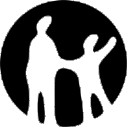 Приложение №2к Договору банковского обслуживания Партнеров Kaspi BusinessПриложение №2к Договору банковского обслуживания Партнеров Kaspi BusinessПриложение №2к Договору банковского обслуживания Партнеров Kaspi BusinessЭлектронные услуги Kaspi BusinessЭлектронные услуги Kaspi BusinessЭлектронные услуги Kaspi Business1. Предмет Услуги1. Предмет Услуги1. Предмет Услуги1.1. Настоящее Приложение регулирует отношения между Банком и Партнером по предоставлению электронных банковских услуг и определяет общие условия и порядок их предоставления. Условия настоящего Приложения и ДБО Партнеров являются договором по оказанию электронных банковских услуг.1.1. Настоящее Приложение регулирует отношения между Банком и Партнером по предоставлению электронных банковских услуг и определяет общие условия и порядок их предоставления. Условия настоящего Приложения и ДБО Партнеров являются договором по оказанию электронных банковских услуг.1.1. Настоящее Приложение регулирует отношения между Банком и Партнером по предоставлению электронных банковских услуг и определяет общие условия и порядок их предоставления. Условия настоящего Приложения и ДБО Партнеров являются договором по оказанию электронных банковских услуг.1.2. Осуществление Партнером действий, предусмотренных в настоящем Приложении, направленных на получение Электронной услуги, рассматривается как полное и безусловное принятие (Акцепт) условий оказания Электронной услуги.1.2. Осуществление Партнером действий, предусмотренных в настоящем Приложении, направленных на получение Электронной услуги, рассматривается как полное и безусловное принятие (Акцепт) условий оказания Электронной услуги.1.2. Осуществление Партнером действий, предусмотренных в настоящем Приложении, направленных на получение Электронной услуги, рассматривается как полное и безусловное принятие (Акцепт) условий оказания Электронной услуги.Предоставление Электронных услуг осуществляется в соответствии с ДБО Партнеров и настоящим Приложением, и в части, не определенной указанными документами, регулируется договорами присоединения, заключаемыми между Банком и Партнером, размещенными на сайте Банка (при их наличии).При наличии ранее заключенных и действующих договоров между Банком и Партнером, регулирующих порядок предоставления электронных банковских услуг, в том числе интернет-банкинга, системы «Банк-Клиент» и других договоренностей и обязательств, действие таких договоров и договоренностей прекращается с момента подписания Партнером Заявления на присоединение по установленной Банком форме. С даты подписания Заявления на присоединение отношения между Партнером и Банком регулируются настоящим Приложением и ДБО Партнеров. В случае если условиями ранее заключенных договоров предусмотрен порядок уведомления и/или осуществления иных действий при расторжении/прекращении такого договора, подписанием Заявления на присоединение Партнер соглашается об изменении условий договора об отмене совершения таких действий.Предоставление Электронных услуг осуществляется в соответствии с ДБО Партнеров и настоящим Приложением, и в части, не определенной указанными документами, регулируется договорами присоединения, заключаемыми между Банком и Партнером, размещенными на сайте Банка (при их наличии).При наличии ранее заключенных и действующих договоров между Банком и Партнером, регулирующих порядок предоставления электронных банковских услуг, в том числе интернет-банкинга, системы «Банк-Клиент» и других договоренностей и обязательств, действие таких договоров и договоренностей прекращается с момента подписания Партнером Заявления на присоединение по установленной Банком форме. С даты подписания Заявления на присоединение отношения между Партнером и Банком регулируются настоящим Приложением и ДБО Партнеров. В случае если условиями ранее заключенных договоров предусмотрен порядок уведомления и/или осуществления иных действий при расторжении/прекращении такого договора, подписанием Заявления на присоединение Партнер соглашается об изменении условий договора об отмене совершения таких действий.Предоставление Электронных услуг осуществляется в соответствии с ДБО Партнеров и настоящим Приложением, и в части, не определенной указанными документами, регулируется договорами присоединения, заключаемыми между Банком и Партнером, размещенными на сайте Банка (при их наличии).При наличии ранее заключенных и действующих договоров между Банком и Партнером, регулирующих порядок предоставления электронных банковских услуг, в том числе интернет-банкинга, системы «Банк-Клиент» и других договоренностей и обязательств, действие таких договоров и договоренностей прекращается с момента подписания Партнером Заявления на присоединение по установленной Банком форме. С даты подписания Заявления на присоединение отношения между Партнером и Банком регулируются настоящим Приложением и ДБО Партнеров. В случае если условиями ранее заключенных договоров предусмотрен порядок уведомления и/или осуществления иных действий при расторжении/прекращении такого договора, подписанием Заявления на присоединение Партнер соглашается об изменении условий договора об отмене совершения таких действий.2. Общие положения2. Общие положения2. Общие положения2.1. Для целей настоящего Приложения, применяемые термины и определения имеют следующие значения:2.1. Для целей настоящего Приложения, применяемые термины и определения имеют следующие значения:2.1. Для целей настоящего Приложения, применяемые термины и определения имеют следующие значения:2.1.1. SMS-сообщение – информация или сведения, направляемые в виде сообщения на Мобильный номер Пользователя;2.1.1. SMS-сообщение – информация или сведения, направляемые в виде сообщения на Мобильный номер Пользователя;2.1.1. SMS-сообщение – информация или сведения, направляемые в виде сообщения на Мобильный номер Пользователя;2.1.2. Активация – процедура, обеспечивающая возможность Пользователю совершать Операции на Kaspi Business;2.1.2. Активация – процедура, обеспечивающая возможность Пользователю совершать Операции на Kaspi Business;2.1.2. Активация – процедура, обеспечивающая возможность Пользователю совершать Операции на Kaspi Business;2.1.3. Аутентификация – действия по удостоверению правомочности обращения Пользователя дистанционно через Kaspi Business для совершения Операций, подтверждающие подлинность и правильность составления платежного документа в соответствии с требованиями Процедуры безопасности;2.1.3. Аутентификация – действия по удостоверению правомочности обращения Пользователя дистанционно через Kaspi Business для совершения Операций, подтверждающие подлинность и правильность составления платежного документа в соответствии с требованиями Процедуры безопасности;2.1.3. Аутентификация – действия по удостоверению правомочности обращения Пользователя дистанционно через Kaspi Business для совершения Операций, подтверждающие подлинность и правильность составления платежного документа в соответствии с требованиями Процедуры безопасности;2.1.4. Верификация – комплекс действий Пользователя, направленных на однозначное подтверждение его прав на получение Электронных услуг;2.1.4. Верификация – комплекс действий Пользователя, направленных на однозначное подтверждение его прав на получение Электронных услуг;2.1.4. Верификация – комплекс действий Пользователя, направленных на однозначное подтверждение его прав на получение Электронных услуг;2.1.5. Идентификация – процедура установления личности Пользователя Kaspi Business для предоставления Электронных банковских услуг;2.1.5. Идентификация – процедура установления личности Пользователя Kaspi Business для предоставления Электронных банковских услуг;2.1.5. Идентификация – процедура установления личности Пользователя Kaspi Business для предоставления Электронных банковских услуг;2.1.6. Код Подтверждения – одноразовый (единовременный) код, уникальная последовательность электронных цифровых символов, создаваемая Маркером и/или программно-техническими средствами Банка по запросу Пользователя и предназначенная для одноразового использования при предоставлении доступа к Электронным услугам;2.1.6. Код Подтверждения – одноразовый (единовременный) код, уникальная последовательность электронных цифровых символов, создаваемая Маркером и/или программно-техническими средствами Банка по запросу Пользователя и предназначенная для одноразового использования при предоставлении доступа к Электронным услугам;2.1.6. Код Подтверждения – одноразовый (единовременный) код, уникальная последовательность электронных цифровых символов, создаваемая Маркером и/или программно-техническими средствами Банка по запросу Пользователя и предназначенная для одноразового использования при предоставлении доступа к Электронным услугам;2.1.7. Логин – имя учетной записи Пользователя, используемое для входа в Личный Кабинет. Логином на Kaspi Business является адрес электронной почты или Мобильный номер Пользователя, указанный в Заявлении на присоединение и/или в Личном кабинете;2.1.7. Логин – имя учетной записи Пользователя, используемое для входа в Личный Кабинет. Логином на Kaspi Business является адрес электронной почты или Мобильный номер Пользователя, указанный в Заявлении на присоединение и/или в Личном кабинете;2.1.7. Логин – имя учетной записи Пользователя, используемое для входа в Личный Кабинет. Логином на Kaspi Business является адрес электронной почты или Мобильный номер Пользователя, указанный в Заявлении на присоединение и/или в Личном кабинете;2.1.8. Мобильное приложение «Kaspi Business» – программное обеспечение, предназначенное для доступа входа и осуществления операций в Личном кабинете посредством мобильного телефона или иных Электронных устройствах, поддерживающих Мобильное приложение «Kaspi Business» и доступ в Интернет;2.1.8. Мобильное приложение «Kaspi Business» – программное обеспечение, предназначенное для доступа входа и осуществления операций в Личном кабинете посредством мобильного телефона или иных Электронных устройствах, поддерживающих Мобильное приложение «Kaspi Business» и доступ в Интернет;2.1.8. Мобильное приложение «Kaspi Business» – программное обеспечение, предназначенное для доступа входа и осуществления операций в Личном кабинете посредством мобильного телефона или иных Электронных устройствах, поддерживающих Мобильное приложение «Kaspi Business» и доступ в Интернет;2.1.9. Мобильный номер – номер мобильного телефона Пользователя, обслуживаемый одним из Операторов и указанный Партнёром в Заявлении на присоединение и/или в Личном Кабинете;2.1.9. Мобильный номер – номер мобильного телефона Пользователя, обслуживаемый одним из Операторов и указанный Партнёром в Заявлении на присоединение и/или в Личном Кабинете;2.1.9. Мобильный номер – номер мобильного телефона Пользователя, обслуживаемый одним из Операторов и указанный Партнёром в Заявлении на присоединение и/или в Личном Кабинете;2.1.10. Оператор – юридическое лицо, правомочное в соответствии с законодательством Республики Казахстан оказывать услуги сотовой связи, в том числе обслуживание Мобильного номера;2.1.10. Оператор – юридическое лицо, правомочное в соответствии с законодательством Республики Казахстан оказывать услуги сотовой связи, в том числе обслуживание Мобильного номера;2.1.10. Оператор – юридическое лицо, правомочное в соответствии с законодательством Республики Казахстан оказывать услуги сотовой связи, в том числе обслуживание Мобильного номера;2.1.11. Операция/Транзакция – любая подлежащая отражению на Счетах операция (транзакция), переводы и платежи; операции по списанию со Счетов начисленных плат, комиссий и вознаграждений, другие операции, подлежащие отражению на Счетах Партнера;2.1.11. Операция/Транзакция – любая подлежащая отражению на Счетах операция (транзакция), переводы и платежи; операции по списанию со Счетов начисленных плат, комиссий и вознаграждений, другие операции, подлежащие отражению на Счетах Партнера;2.1.11. Операция/Транзакция – любая подлежащая отражению на Счетах операция (транзакция), переводы и платежи; операции по списанию со Счетов начисленных плат, комиссий и вознаграждений, другие операции, подлежащие отражению на Счетах Партнера;2.1.12. Пароль – известная только Пользователю последовательность алфавитно-цифровых символов, используемая для Аутентификации Пользователя на Kaspi Business и предоставления ему доступа в Личный Кабинет;2.1.12. Пароль – известная только Пользователю последовательность алфавитно-цифровых символов, используемая для Аутентификации Пользователя на Kaspi Business и предоставления ему доступа в Личный Кабинет;2.1.13. Процедура Безопасности – требования к работе Kaspi Business, установленные Банком, содержащий комплекс организационных мер и программно-технических средств защиты информации, предназначенных для идентификации Пользователя при составлении, передаче и получении электронных документов с целью установления его прав на получение электронных банковских услуг и обнаружения ошибок и (или) изменений в содержании передаваемых и получаемых электронных документов;2.1.13. Процедура Безопасности – требования к работе Kaspi Business, установленные Банком, содержащий комплекс организационных мер и программно-технических средств защиты информации, предназначенных для идентификации Пользователя при составлении, передаче и получении электронных документов с целью установления его прав на получение электронных банковских услуг и обнаружения ошибок и (или) изменений в содержании передаваемых и получаемых электронных документов;2.1.14. Регистрация – комплекс действий Пользователя, направленных на получение доступа к Личному кабинету, посредством введения Логина и Пароля на Kaspi Business;2.1.14. Регистрация – комплекс действий Пользователя, направленных на получение доступа к Личному кабинету, посредством введения Логина и Пароля на Kaspi Business;2.1.15. Сессия предоставление Пользователю доступа для осуществления на Kaspi Business последовательности действий для оказания Банком электронных платежных услуг и информационно- банковских услуг, на определенный Банком период времени;2.1.15. Сессия предоставление Пользователю доступа для осуществления на Kaspi Business последовательности действий для оказания Банком электронных платежных услуг и информационно- банковских услуг, на определенный Банком период времени;2.1.16. Тарифы Банка – утвержденные уполномоченным органом Банка ставки комиссий за Услуги, указанные на Сайте;2.1.16. Тарифы Банка – утвержденные уполномоченным органом Банка ставки комиссий за Услуги, указанные на Сайте;2.1.17. Электронное устройство – устройство, закрепленное за каждым Пользователем для совершения определенных им Операций/Транзакций поддерживающее операционную систему согласно требованиям, установленным Банком;2.1.17. Электронное устройство – устройство, закрепленное за каждым Пользователем для совершения определенных им Операций/Транзакций поддерживающее операционную систему согласно требованиям, установленным Банком;2.1.18. Электронные услуги – услуги Банка, предоставляемые на Kaspi Business;2.1.18. Электронные услуги – услуги Банка, предоставляемые на Kaspi Business;2.1.19. Информационно-банковские услуги – услуги, связанные с предоставлением Банком Партнеру Выписки и иной информации о предоставляемых Услугах, по запросам Партнера и/или инициативе Банка;2.1.19. Информационно-банковские услуги – услуги, связанные с предоставлением Банком Партнеру Выписки и иной информации о предоставляемых Услугах, по запросам Партнера и/или инициативе Банка;2.1.20. Электронные платежные услуги – услуги, связанные с проведением платежей и (или) переводов денег, обменных операций с иностранной валютой с использованием Счета и осуществлением иных видов банковских операций;2.1.21. Маркер – программное средство в мобильном телефоне Пользователя, являющееся устройством, генерирующим Код Подтверждения, и персональные идентификационные номера кодов к ним;2.1.22. Пользователь – владелец мобильного телефона, имеющий доступ в Мобильное приложение «Kaspi Business»;2.1.23. ЭЦП – электронная цифровая подпись, набор электронных цифровых символов, созданный средствами криптографической защиты информации и подтверждающий достоверность электронного документа, его принадлежность и неизменность содержания.2.1.20. Электронные платежные услуги – услуги, связанные с проведением платежей и (или) переводов денег, обменных операций с иностранной валютой с использованием Счета и осуществлением иных видов банковских операций;2.1.21. Маркер – программное средство в мобильном телефоне Пользователя, являющееся устройством, генерирующим Код Подтверждения, и персональные идентификационные номера кодов к ним;2.1.22. Пользователь – владелец мобильного телефона, имеющий доступ в Мобильное приложение «Kaspi Business»;2.1.23. ЭЦП – электронная цифровая подпись, набор электронных цифровых символов, созданный средствами криптографической защиты информации и подтверждающий достоверность электронного документа, его принадлежность и неизменность содержания.3. Перечень Электронных услуг3. Перечень Электронных услуг3. Перечень Электронных услуг3.1. Банк предоставляет следующие Электронные услуги:3.1. Банк предоставляет следующие Электронные услуги:3.1. Банк предоставляет следующие Электронные услуги:3.1.1. Электронные платежные услуги включают:3.1.1. Электронные платежные услуги включают:3.1.1. Электронные платежные услуги включают:1) Услуги по обработке платежей и переводов, инициированных Пользователем в электронном виде, и передаче необходимой информации Банку для осуществления платежа и (или) перевода либо принятия денег по данным платежам;1) Услуги по обработке платежей и переводов, инициированных Пользователем в электронном виде, и передаче необходимой информации Банку для осуществления платежа и (или) перевода либо принятия денег по данным платежам;2) Создание, подтверждение, редактирование платежных документов Пользователем в тенге и иностранной валюте;2) Создание, подтверждение, редактирование платежных документов Пользователем в тенге и иностранной валюте;3) Выполнение распоряжений Партнера о переводе денег между Счетами Партнера, открытыми в Банке, а также переводы денег за пределы Банка на банковские счета, открытые в других банках;3) Выполнение распоряжений Партнера о переводе денег между Счетами Партнера, открытыми в Банке, а также переводы денег за пределы Банка на банковские счета, открытые в других банках;4) Осуществление покупки, продажи иностранной валюты, кросс-операции по поручениям, предоставленным Партнером, осуществляется в соответствии с курсом, установленным Банком на день совершения покупки, продажи иностранной валюты, кросс-операции по поручениям, предоставленным Партнером.4) Осуществление покупки, продажи иностранной валюты, кросс-операции по поручениям, предоставленным Партнером, осуществляется в соответствии с курсом, установленным Банком на день совершения покупки, продажи иностранной валюты, кросс-операции по поручениям, предоставленным Партнером.3.1.2. Информационно-банковские услуги включают:3.1.2. Информационно-банковские услуги включают:3.1.2. Информационно-банковские услуги включают:1) Предоставление информации по договорам, заключенным с Банком: информации об остатке денег на Счете (счетах), Выписка по Счету, о наличии ограничений по Счету: аресты, распоряжения о приостановлении расходных операций, инкассовые распоряжения и иные указания, хранение которых в Банке влечет приостановление расходных операций по Счету Партнера;1) Предоставление информации по договорам, заключенным с Банком: информации об остатке денег на Счете (счетах), Выписка по Счету, о наличии ограничений по Счету: аресты, распоряжения о приостановлении расходных операций, инкассовые распоряжения и иные указания, хранение которых в Банке влечет приостановление расходных операций по Счету Партнера;2) Предоставление информации по типам справочников (КНП, КБК, коды казахстанских и зарубежных Банков);2) Предоставление информации по типам справочников (КНП, КБК, коды казахстанских и зарубежных Банков);3) Предоставление Партнеру сведений о проведенных Операциях/Транзакциях по Счету, а также иных сведений, предусмотренных ДБО Партнеров. Банк по своему усмотрению может предоставлять дополнительно иные сведения по одному из Каналов связи, при наличии технической возможности;3) Предоставление Партнеру сведений о проведенных Операциях/Транзакциях по Счету, а также иных сведений, предусмотренных ДБО Партнеров. Банк по своему усмотрению может предоставлять дополнительно иные сведения по одному из Каналов связи, при наличии технической возможности;4) Информация по операциям с использованием POS-терминала(-ов);4) Информация по операциям с использованием POS-терминала(-ов);5) Информация по плановым зачислениям на Счет(-а);5) Информация по плановым зачислениям на Счет(-а);6) Экспорт из Kaspi Business платежных документов, Выписок по Счету (-ам), выписок по POS-терминалам в форматах, определяемых на Kaspi Business. Электронная печать Банка, проставляемая Kaspi Business в Выписке по Счету при её выгрузке, не является оригиналом печати Банка и не влечет каких-либо юридических последствий. Выдача оригиналов Выписок по Счету (-ам) с печатью Банка осуществляется в отделениях Банка при личном обращении Партнера;6) Экспорт из Kaspi Business платежных документов, Выписок по Счету (-ам), выписок по POS-терминалам в форматах, определяемых на Kaspi Business. Электронная печать Банка, проставляемая Kaspi Business в Выписке по Счету при её выгрузке, не является оригиналом печати Банка и не влечет каких-либо юридических последствий. Выдача оригиналов Выписок по Счету (-ам) с печатью Банка осуществляется в отделениях Банка при личном обращении Партнера;7) Печать платежных документов, выписки по Счету (-ам), выписки по POS-терминалам;8) Информация по результатам сверок по услугам и продажам на Kaspi.kz, информация по проводимым акциям, смене тарифов на Kaspi.kz, смене юридических адресов Партнера;  7) Печать платежных документов, выписки по Счету (-ам), выписки по POS-терминалам;8) Информация по результатам сверок по услугам и продажам на Kaspi.kz, информация по проводимым акциям, смене тарифов на Kaspi.kz, смене юридических адресов Партнера;  9) Иные Электронные услуги, предусмотренные действующим законодательством Республики Казахстан и относящиеся к информационным.9) Иные Электронные услуги, предусмотренные действующим законодательством Республики Казахстан и относящиеся к информационным.3.2. Банк самостоятельно определяет объем услуг, оказываемых посредством Kaspi Business. Банк вправе предоставить ограниченный объем Электронных услуг. Объем услуг определяется на Kaspi Business, на момент совершения Операции/Транзакции, запроса/оказания Информационно-банковской услуги.3.2. Банк самостоятельно определяет объем услуг, оказываемых посредством Kaspi Business. Банк вправе предоставить ограниченный объем Электронных услуг. Объем услуг определяется на Kaspi Business, на момент совершения Операции/Транзакции, запроса/оказания Информационно-банковской услуги.3.3. Порядок использования и обслуживания Мобильного номера, регулируется договорными отношениями между Партнером и Оператором без участия Банка.3.3. Порядок использования и обслуживания Мобильного номера, регулируется договорными отношениями между Партнером и Оператором без участия Банка.3.4. Банк обеспечивает хранение информации обо всех действиях Пользователя на Kaspi Business в течение 5 лет с момента их совершения в электронном виде.3.4. Банк обеспечивает хранение информации обо всех действиях Пользователя на Kaspi Business в течение 5 лет с момента их совершения в электронном виде.4. Порядок и сроки оказания Электронных услуг4. Порядок и сроки оказания Электронных услуг4. Порядок и сроки оказания Электронных услуг4.1. Предоставление Электронных услуг на Kaspi Business и получение доступа к ним осуществляется посредством сети Интернет и/или иным Каналам связи по выбору Банка.4.1. Предоставление Электронных услуг на Kaspi Business и получение доступа к ним осуществляется посредством сети Интернет и/или иным Каналам связи по выбору Банка.4.2. Услуги на Kaspi Business оказываются Банком посредством Личного кабинета.4.2. Услуги на Kaspi Business оказываются Банком посредством Личного кабинета.. Для оказания Электронных услуг Партнеру предоставляется доступ на Kaspi Business по числу Пользователей, указанных в Заявлении на присоединение и/или в Личном кабинете.. Информационно-банковские услуги предоставляются при наличии технической возможности одним из Каналов связи по выбору Банка. В соответствии с предоставленным Банком функционалом, Пользователь с уровнем доступа «Полный доступ» может определять Пользователей, имеющих доступ к Информационно-банковским услугам (в том числе для получения сведений о проведенных Операциях/Транзакциях по Счету, ограничений по Счетам) или отменять доступ по номеру 2323 с Мобильного номера (по Казахстану бесплатно), указанного в Заявлении, либо в Личном кабинете, при наличии технической возможности.Пользователи с уровнем доступа, указанным в пп. 8.1.2. и 8.1.3. п. 8.1. настоящего Приложения, могут отключить либо подключить услугу получения сведений об Операциях/Транзакциях по Счетам по номеру 2323 с Мобильного номера (по Казахстану бесплатно) либо в Личном кабинете, при наличии технической возможности.. Для оказания Электронных услуг Партнеру предоставляется доступ на Kaspi Business по числу Пользователей, указанных в Заявлении на присоединение и/или в Личном кабинете.. Информационно-банковские услуги предоставляются при наличии технической возможности одним из Каналов связи по выбору Банка. В соответствии с предоставленным Банком функционалом, Пользователь с уровнем доступа «Полный доступ» может определять Пользователей, имеющих доступ к Информационно-банковским услугам (в том числе для получения сведений о проведенных Операциях/Транзакциях по Счету, ограничений по Счетам) или отменять доступ по номеру 2323 с Мобильного номера (по Казахстану бесплатно), указанного в Заявлении, либо в Личном кабинете, при наличии технической возможности.Пользователи с уровнем доступа, указанным в пп. 8.1.2. и 8.1.3. п. 8.1. настоящего Приложения, могут отключить либо подключить услугу получения сведений об Операциях/Транзакциях по Счетам по номеру 2323 с Мобильного номера (по Казахстану бесплатно) либо в Личном кабинете, при наличии технической возможности.4.5. Пользователь с уровнем доступа «Полный доступ» является приоритетным по отношению к другим Пользователям Партнёра, и совершает объем действий, определенный в Заявлении на присоединение и/или в Личном кабинете и/или в ДБО Партнеров (Электронные услуги), в том числе совершает действия по изменению условий ДБО Партнеров.4.5. Пользователь с уровнем доступа «Полный доступ» является приоритетным по отношению к другим Пользователям Партнёра, и совершает объем действий, определенный в Заявлении на присоединение и/или в Личном кабинете и/или в ДБО Партнеров (Электронные услуги), в том числе совершает действия по изменению условий ДБО Партнеров.4.6. Партнер гарантирует, что указанные в Заявлении на присоединение и/или в Личном кабинете Пользователи обладают полномочиями, необходимыми для осуществления Операций/Транзакций по Счетам Партнера на Kaspi Business.4.6. Партнер гарантирует, что указанные в Заявлении на присоединение и/или в Личном кабинете Пользователи обладают полномочиями, необходимыми для осуществления Операций/Транзакций по Счетам Партнера на Kaspi Business.4.7. Объем прав доступа Пользователя определяется Партнером в Заявлении на присоединение и/или в Личном кабинете.4.7. Объем прав доступа Пользователя определяется Партнером в Заявлении на присоединение и/или в Личном кабинете.4.8. Партнер несет полную ответственность за Пользователей и совершаемые ими действия на Kaspi Business.4.8. Партнер несет полную ответственность за Пользователей и совершаемые ими действия на Kaspi Business.4.9. Доступ к Личному кабинету предоставляется Пользователю после Идентификации и Аутентификации Пользователя на Kaspi Business.4.9. Доступ к Личному кабинету предоставляется Пользователю после Идентификации и Аутентификации Пользователя на Kaspi Business.4.10. Технические условия и требования к оборудованию Партнера, необходимые для электронных услуг устанавливаются следующие:4.10. Технические условия и требования к оборудованию Партнера, необходимые для электронных услуг устанавливаются следующие:4.10.1. На оборудовании Пользователя установлена операционная система не ниже версии «Windows 7»;4.10.1. На оборудовании Пользователя установлена операционная система не ниже версии «Windows 7»;4.10.2. На оборудовании Пользователя установлен браузер «Internet Explorer» версия не ниже 9.0;4.10.2. На оборудовании Пользователя установлен браузер «Internet Explorer» версия не ниже 9.0;4.10.3. Электронное устройство с операционной системой версии не ниже Android 4.5., iPhone iOS 10.4.10.3. Электронное устройство с операционной системой версии не ниже Android 4.5., iPhone iOS 10.4.11. Электронные платежные услуги предоставляются Партнеру с использованием способов, предусмотренными законодательством РК, в том числе посредством SMS сообщения и/или Мобильного приложения «Kaspi Business». Указание на совершение Операции/Транзакции акцептуется Банком при наличии Кода подтверждения, сгенерированного Мобильным приложением «Kaspi Business» и/или SMS сообщения.4.11. Электронные платежные услуги предоставляются Партнеру с использованием способов, предусмотренными законодательством РК, в том числе посредством SMS сообщения и/или Мобильного приложения «Kaspi Business». Указание на совершение Операции/Транзакции акцептуется Банком при наличии Кода подтверждения, сгенерированного Мобильным приложением «Kaspi Business» и/или SMS сообщения.4.12. Требования по проведению / подтверждению Операции / Электронной услуги устанавливаются / осуществляются согласно инструкции на Kaspi Business.4.12. Требования по проведению / подтверждению Операции / Электронной услуги устанавливаются / осуществляются согласно инструкции на Kaspi Business.4.13. Количество Операций, проводимых на Kaspi Business, может быть ограничено Банком по своему усмотрению. В случае совершения нескольких Операций в рамках одной Сессии используется один Код подтверждения.4.13. Количество Операций, проводимых на Kaspi Business, может быть ограничено Банком по своему усмотрению. В случае совершения нескольких Операций в рамках одной Сессии используется один Код подтверждения.4.14. Указание Партнера по платежам и переводам денег переданное посредством Kaspi Business, исполняется Банком или Банк отказывает в его исполнении в срок, установленный действующим законодательством Республики Казахстан.4.14. Указание Партнера по платежам и переводам денег переданное посредством Kaspi Business, исполняется Банком или Банк отказывает в его исполнении в срок, установленный действующим законодательством Республики Казахстан.4.15. Комиссия по оплате услуг по Счету удерживается Банком в соответствии с Тарифным планом и Тарифами Банка с суммы перевода Партнера.4.15. Комиссия по оплате услуг по Счету удерживается Банком в соответствии с Тарифным планом и Тарифами Банка с суммы перевода Партнера.4.16. Электронные услуги предоставляются на Сайте и/или посредством Каналов связи.4.16. Электронные услуги предоставляются на Сайте и/или посредством Каналов связи.4.17. При использовании динамической идентификации для получения Электронных услуг используется Маркер.Маркер генерирует Код подтверждения для осуществления платежа. Маркер имеет уникальный номер, и закрепляется за каждым конкретным уполномоченным лицом Партнера/Пользователем для совершения определенных им Операций в рамках своих полномочий. Использование Маркера, осуществляется путем ввода в него персонального идентификационного номера и указания при доступе к услугам набора других средств идентификации (уникальный идентификатор пользователя, пароль), а также вводом SMS-кода. Использование Маркера уполномоченным лицом Партнера, принадлежащего другому уполномоченному лицу (другому Пользователю) не допускается.4.17. При использовании динамической идентификации для получения Электронных услуг используется Маркер.Маркер генерирует Код подтверждения для осуществления платежа. Маркер имеет уникальный номер, и закрепляется за каждым конкретным уполномоченным лицом Партнера/Пользователем для совершения определенных им Операций в рамках своих полномочий. Использование Маркера, осуществляется путем ввода в него персонального идентификационного номера и указания при доступе к услугам набора других средств идентификации (уникальный идентификатор пользователя, пароль), а также вводом SMS-кода. Использование Маркера уполномоченным лицом Партнера, принадлежащего другому уполномоченному лицу (другому Пользователю) не допускается.5. Порядок и сроки предоставления Банком подтверждения об отправке и (или) получении электронных документов, на основании которых Партнеру предоставлены Электронные услуги5. Порядок и сроки предоставления Банком подтверждения об отправке и (или) получении электронных документов, на основании которых Партнеру предоставлены Электронные услуги5. Порядок и сроки предоставления Банком подтверждения об отправке и (или) получении электронных документов, на основании которых Партнеру предоставлены Электронные услуги5.1. Документы, подтверждающие платеж или перевод денег, отражаются в Личном Кабинете Партнера.5.1. Документы, подтверждающие платеж или перевод денег, отражаются в Личном Кабинете Партнера.5.1. Документы, подтверждающие платеж или перевод денег, отражаются в Личном Кабинете Партнера.5.2. Подключение к Услугам осуществляется при наличии и совершении всех следующих действий:5.2. Подключение к Услугам осуществляется при наличии и совершении всех следующих действий:5.2. Подключение к Услугам осуществляется при наличии и совершении всех следующих действий:5.2.1. Пользователь прошел процедуру Верификации (получил Код доступа (во время Сессии) с целью получения Электронных услуг);5.2.1. Пользователь прошел процедуру Верификации (получил Код доступа (во время Сессии) с целью получения Электронных услуг);5.2.2. Пользователь прошел процедуру Регистрации (придумал Пароль с целью получения электронных банковских услуг);5.2.2. Пользователь прошел процедуру Регистрации (придумал Пароль с целью получения электронных банковских услуг);5.2.3. И иные способы установленные Банком, не противоречащие законодательству Республики Казахстан.5.2.3. И иные способы установленные Банком, не противоречащие законодательству Республики Казахстан.5.3. Партнер гарантирует, что Партнером получено письменное согласие Пользователей на сбор, обработку и передачу Банку персональных данных (в том числе, трансграничную) Пользователя, при регистрации нового Пользователя на Kaspi Business для целей исполнения заключенных с Банком договоров.5.3. Партнер гарантирует, что Партнером получено письменное согласие Пользователей на сбор, обработку и передачу Банку персональных данных (в том числе, трансграничную) Пользователя, при регистрации нового Пользователя на Kaspi Business для целей исполнения заключенных с Банком договоров.5.3. Партнер гарантирует, что Партнером получено письменное согласие Пользователей на сбор, обработку и передачу Банку персональных данных (в том числе, трансграничную) Пользователя, при регистрации нового Пользователя на Kaspi Business для целей исполнения заключенных с Банком договоров.5.3. Партнер гарантирует, что Партнером получено письменное согласие Пользователей на сбор, обработку и передачу Банку персональных данных (в том числе, трансграничную) Пользователя, при регистрации нового Пользователя на Kaspi Business для целей исполнения заключенных с Банком договоров.5.3. Партнер гарантирует, что Партнером получено письменное согласие Пользователей на сбор, обработку и передачу Банку персональных данных (в том числе, трансграничную) Пользователя, при регистрации нового Пользователя на Kaspi Business для целей исполнения заключенных с Банком договоров.5.4. Верификация на Kaspi Business осуществляется при наличии указания Пользователем Мобильного номера в Заявлении на присоединение и/или в Личном кабинете и/или на Kaspi Business.5.4. Верификация на Kaspi Business осуществляется при наличии указания Пользователем Мобильного номера в Заявлении на присоединение и/или в Личном кабинете и/или на Kaspi Business.5.4. Верификация на Kaspi Business осуществляется при наличии указания Пользователем Мобильного номера в Заявлении на присоединение и/или в Личном кабинете и/или на Kaspi Business.5.4. Верификация на Kaspi Business осуществляется при наличии указания Пользователем Мобильного номера в Заявлении на присоединение и/или в Личном кабинете и/или на Kaspi Business.5.4. Верификация на Kaspi Business осуществляется при наличии указания Пользователем Мобильного номера в Заявлении на присоединение и/или в Личном кабинете и/или на Kaspi Business.5.5. Регистрация Пользователя на Kaspi Business Аутентификация, Активация, Верификация осуществляется в порядке, определенном Процедурой Безопасности.5.5. Регистрация Пользователя на Kaspi Business Аутентификация, Активация, Верификация осуществляется в порядке, определенном Процедурой Безопасности.5.5. Регистрация Пользователя на Kaspi Business Аутентификация, Активация, Верификация осуществляется в порядке, определенном Процедурой Безопасности.5.5. Регистрация Пользователя на Kaspi Business Аутентификация, Активация, Верификация осуществляется в порядке, определенном Процедурой Безопасности.5.5. Регистрация Пользователя на Kaspi Business Аутентификация, Активация, Верификация осуществляется в порядке, определенном Процедурой Безопасности.5.6. Активация осуществляется путем ввода Кода Подтверждения, отправленного на Мобильный номер, при егоРегистрации.5.6. Активация осуществляется путем ввода Кода Подтверждения, отправленного на Мобильный номер, при егоРегистрации.5.6. Активация осуществляется путем ввода Кода Подтверждения, отправленного на Мобильный номер, при егоРегистрации.5.6. Активация осуществляется путем ввода Кода Подтверждения, отправленного на Мобильный номер, при егоРегистрации.5.6. Активация осуществляется путем ввода Кода Подтверждения, отправленного на Мобильный номер, при егоРегистрации.5.7. Процедура смены и восстановления Пароля осуществляется согласно действиям, определяемым на Kaspi Business (последовательность действий определяется Банком по своему усмотрению и доводится до сведения Партнера на Kaspi Business).5.7. Процедура смены и восстановления Пароля осуществляется согласно действиям, определяемым на Kaspi Business (последовательность действий определяется Банком по своему усмотрению и доводится до сведения Партнера на Kaspi Business).5.7. Процедура смены и восстановления Пароля осуществляется согласно действиям, определяемым на Kaspi Business (последовательность действий определяется Банком по своему усмотрению и доводится до сведения Партнера на Kaspi Business).5.7. Процедура смены и восстановления Пароля осуществляется согласно действиям, определяемым на Kaspi Business (последовательность действий определяется Банком по своему усмотрению и доводится до сведения Партнера на Kaspi Business).5.7. Процедура смены и восстановления Пароля осуществляется согласно действиям, определяемым на Kaspi Business (последовательность действий определяется Банком по своему усмотрению и доводится до сведения Партнера на Kaspi Business).5.8. Банк гарантирует Пользователям Kaspi Business защиту их персональных и платежных данных.5.8. Банк гарантирует Пользователям Kaspi Business защиту их персональных и платежных данных.5.8. Банк гарантирует Пользователям Kaspi Business защиту их персональных и платежных данных.5.8. Банк гарантирует Пользователям Kaspi Business защиту их персональных и платежных данных.5.8. Банк гарантирует Пользователям Kaspi Business защиту их персональных и платежных данных.5.9. Используемые, во взаимоотношениях между Партнером и Банком, документы в электронном виде, успешно авторизованные Партнером в Личном кабинете, с использованием Кода Подтверждения (во время Сессии), признаются равными соответствующим документам на бумажном носителе и порождают аналогичные им права и обязанности Сторон (за исключением документов и договоров, которые в соответствии с нормативными правовыми актами Республики Казахстан должны быть предоставлены на бумажных носителях).5.9. Используемые, во взаимоотношениях между Партнером и Банком, документы в электронном виде, успешно авторизованные Партнером в Личном кабинете, с использованием Кода Подтверждения (во время Сессии), признаются равными соответствующим документам на бумажном носителе и порождают аналогичные им права и обязанности Сторон (за исключением документов и договоров, которые в соответствии с нормативными правовыми актами Республики Казахстан должны быть предоставлены на бумажных носителях).5.9. Используемые, во взаимоотношениях между Партнером и Банком, документы в электронном виде, успешно авторизованные Партнером в Личном кабинете, с использованием Кода Подтверждения (во время Сессии), признаются равными соответствующим документам на бумажном носителе и порождают аналогичные им права и обязанности Сторон (за исключением документов и договоров, которые в соответствии с нормативными правовыми актами Республики Казахстан должны быть предоставлены на бумажных носителях).5.9. Используемые, во взаимоотношениях между Партнером и Банком, документы в электронном виде, успешно авторизованные Партнером в Личном кабинете, с использованием Кода Подтверждения (во время Сессии), признаются равными соответствующим документам на бумажном носителе и порождают аналогичные им права и обязанности Сторон (за исключением документов и договоров, которые в соответствии с нормативными правовыми актами Республики Казахстан должны быть предоставлены на бумажных носителях).5.9. Используемые, во взаимоотношениях между Партнером и Банком, документы в электронном виде, успешно авторизованные Партнером в Личном кабинете, с использованием Кода Подтверждения (во время Сессии), признаются равными соответствующим документам на бумажном носителе и порождают аналогичные им права и обязанности Сторон (за исключением документов и договоров, которые в соответствии с нормативными правовыми актами Республики Казахстан должны быть предоставлены на бумажных носителях).6. Права и обязанности Сторон6. Права и обязанности Сторон6. Права и обязанности Сторон6. Права и обязанности Сторон6. Права и обязанности Сторон6. Права и обязанности Сторон6. Права и обязанности Сторон6.1. Банк вправе:6.1. Банк вправе:6.1. Банк вправе:6.1. Банк вправе:6.1. Банк вправе:6.1. Банк вправе:6.1. Банк вправе:6.1.1. Отказать в предоставлении Информационно-банковских услуг, в проведении Операций/Транзакции, в случае, если Пользователь не идентифицирован и не аутентифицирован в порядке, предусмотренном ДБО Партнеров, а также, если сумма остатка денег на Счетах недостаточна для проведения Операций/Транзакции и списания комиссий, предусмотренных Тарифами Банка;6.1.1. Отказать в предоставлении Информационно-банковских услуг, в проведении Операций/Транзакции, в случае, если Пользователь не идентифицирован и не аутентифицирован в порядке, предусмотренном ДБО Партнеров, а также, если сумма остатка денег на Счетах недостаточна для проведения Операций/Транзакции и списания комиссий, предусмотренных Тарифами Банка;6.1.1. Отказать в предоставлении Информационно-банковских услуг, в проведении Операций/Транзакции, в случае, если Пользователь не идентифицирован и не аутентифицирован в порядке, предусмотренном ДБО Партнеров, а также, если сумма остатка денег на Счетах недостаточна для проведения Операций/Транзакции и списания комиссий, предусмотренных Тарифами Банка;6.1.1. Отказать в предоставлении Информационно-банковских услуг, в проведении Операций/Транзакции, в случае, если Пользователь не идентифицирован и не аутентифицирован в порядке, предусмотренном ДБО Партнеров, а также, если сумма остатка денег на Счетах недостаточна для проведения Операций/Транзакции и списания комиссий, предусмотренных Тарифами Банка;6.1.1. Отказать в предоставлении Информационно-банковских услуг, в проведении Операций/Транзакции, в случае, если Пользователь не идентифицирован и не аутентифицирован в порядке, предусмотренном ДБО Партнеров, а также, если сумма остатка денег на Счетах недостаточна для проведения Операций/Транзакции и списания комиссий, предусмотренных Тарифами Банка;6.1.2. Приостановить проведение Операций/Транзакции по Счетам Партнера в соответствии с действующимзаконодательством Республики Казахстан;6.1.2. Приостановить проведение Операций/Транзакции по Счетам Партнера в соответствии с действующимзаконодательством Республики Казахстан;6.1.2. Приостановить проведение Операций/Транзакции по Счетам Партнера в соответствии с действующимзаконодательством Республики Казахстан;6.1.2. Приостановить проведение Операций/Транзакции по Счетам Партнера в соответствии с действующимзаконодательством Республики Казахстан;6.1.2. Приостановить проведение Операций/Транзакции по Счетам Партнера в соответствии с действующимзаконодательством Республики Казахстан;6.1.3. Не исполнять поручение Пользователя в случае обнаружения ошибки, допущенной Пользователем при указании платежных реквизитов, не предоставления или предоставления неполного комплекта документов/реквизитов Партнером/Пользователем, необходимых Банку, а также в случае противоречия Операции/Транзакции законодательству Республики Казахстан, в том числе законодательству о противодействии легализации и отмыванию доходов, полученных преступным путем, и финансированию терроризма, и внутренним нормативным документам Банка;6.1.3. Не исполнять поручение Пользователя в случае обнаружения ошибки, допущенной Пользователем при указании платежных реквизитов, не предоставления или предоставления неполного комплекта документов/реквизитов Партнером/Пользователем, необходимых Банку, а также в случае противоречия Операции/Транзакции законодательству Республики Казахстан, в том числе законодательству о противодействии легализации и отмыванию доходов, полученных преступным путем, и финансированию терроризма, и внутренним нормативным документам Банка;6.1.3. Не исполнять поручение Пользователя в случае обнаружения ошибки, допущенной Пользователем при указании платежных реквизитов, не предоставления или предоставления неполного комплекта документов/реквизитов Партнером/Пользователем, необходимых Банку, а также в случае противоречия Операции/Транзакции законодательству Республики Казахстан, в том числе законодательству о противодействии легализации и отмыванию доходов, полученных преступным путем, и финансированию терроризма, и внутренним нормативным документам Банка;6.1.3. Не исполнять поручение Пользователя в случае обнаружения ошибки, допущенной Пользователем при указании платежных реквизитов, не предоставления или предоставления неполного комплекта документов/реквизитов Партнером/Пользователем, необходимых Банку, а также в случае противоречия Операции/Транзакции законодательству Республики Казахстан, в том числе законодательству о противодействии легализации и отмыванию доходов, полученных преступным путем, и финансированию терроризма, и внутренним нормативным документам Банка;6.1.3. Не исполнять поручение Пользователя в случае обнаружения ошибки, допущенной Пользователем при указании платежных реквизитов, не предоставления или предоставления неполного комплекта документов/реквизитов Партнером/Пользователем, необходимых Банку, а также в случае противоречия Операции/Транзакции законодательству Республики Казахстан, в том числе законодательству о противодействии легализации и отмыванию доходов, полученных преступным путем, и финансированию терроризма, и внутренним нормативным документам Банка;6.1.4. Блокировать	доступ к	услугам,	предоставляемым	на	Kaspi	Business	в	случае нарушения Партнером/Пользователем Процедуры Безопасности и ДБО Партнеров, а также в иных случаях, предусмотренных законодательством Республики Казахстан;6.1.4. Блокировать	доступ к	услугам,	предоставляемым	на	Kaspi	Business	в	случае нарушения Партнером/Пользователем Процедуры Безопасности и ДБО Партнеров, а также в иных случаях, предусмотренных законодательством Республики Казахстан;6.1.4. Блокировать	доступ к	услугам,	предоставляемым	на	Kaspi	Business	в	случае нарушения Партнером/Пользователем Процедуры Безопасности и ДБО Партнеров, а также в иных случаях, предусмотренных законодательством Республики Казахстан;6.1.4. Блокировать	доступ к	услугам,	предоставляемым	на	Kaspi	Business	в	случае нарушения Партнером/Пользователем Процедуры Безопасности и ДБО Партнеров, а также в иных случаях, предусмотренных законодательством Республики Казахстан;6.1.4. Блокировать	доступ к	услугам,	предоставляемым	на	Kaspi	Business	в	случае нарушения Партнером/Пользователем Процедуры Безопасности и ДБО Партнеров, а также в иных случаях, предусмотренных законодательством Республики Казахстан;6.1.5. Отказать в проведении Операций/Транзакций по счетам Партнера и/или блокировать доступ Партнера/Пользователя к услугам Kaspi Business в случае, если одна сторона (стороны) Операции/Транзакции, а также один из Пользователей включен (-ы) уполномоченным органом в перечень лиц, связанных с финансированием терроризма и экстремизма;6.1.5. Отказать в проведении Операций/Транзакций по счетам Партнера и/или блокировать доступ Партнера/Пользователя к услугам Kaspi Business в случае, если одна сторона (стороны) Операции/Транзакции, а также один из Пользователей включен (-ы) уполномоченным органом в перечень лиц, связанных с финансированием терроризма и экстремизма;6.1.5. Отказать в проведении Операций/Транзакций по счетам Партнера и/или блокировать доступ Партнера/Пользователя к услугам Kaspi Business в случае, если одна сторона (стороны) Операции/Транзакции, а также один из Пользователей включен (-ы) уполномоченным органом в перечень лиц, связанных с финансированием терроризма и экстремизма;6.1.5. Отказать в проведении Операций/Транзакций по счетам Партнера и/или блокировать доступ Партнера/Пользователя к услугам Kaspi Business в случае, если одна сторона (стороны) Операции/Транзакции, а также один из Пользователей включен (-ы) уполномоченным органом в перечень лиц, связанных с финансированием терроризма и экстремизма;6.1.5. Отказать в проведении Операций/Транзакций по счетам Партнера и/или блокировать доступ Партнера/Пользователя к услугам Kaspi Business в случае, если одна сторона (стороны) Операции/Транзакции, а также один из Пользователей включен (-ы) уполномоченным органом в перечень лиц, связанных с финансированием терроризма и экстремизма;6.1.6. Запрашивать у Партнера документы и иную информацию, необходимую для осуществления Банком валютного контроля в соответствии с действующим законодательством Республики Казахстан, выполнения Банком требований ПОД/ФТ, а также для осуществления сбора, обработки и передачи данных/ персональных данных Партнера в Налоговую Службу США (Internal Revenue Service) в соответствии с требованиями FATCA, законодательства и внутренних нормативных документов Банка, в том числе, посредством уполномоченных государственных органов Республики Казахстан;6.1.6. Запрашивать у Партнера документы и иную информацию, необходимую для осуществления Банком валютного контроля в соответствии с действующим законодательством Республики Казахстан, выполнения Банком требований ПОД/ФТ, а также для осуществления сбора, обработки и передачи данных/ персональных данных Партнера в Налоговую Службу США (Internal Revenue Service) в соответствии с требованиями FATCA, законодательства и внутренних нормативных документов Банка, в том числе, посредством уполномоченных государственных органов Республики Казахстан;6.1.6. Запрашивать у Партнера документы и иную информацию, необходимую для осуществления Банком валютного контроля в соответствии с действующим законодательством Республики Казахстан, выполнения Банком требований ПОД/ФТ, а также для осуществления сбора, обработки и передачи данных/ персональных данных Партнера в Налоговую Службу США (Internal Revenue Service) в соответствии с требованиями FATCA, законодательства и внутренних нормативных документов Банка, в том числе, посредством уполномоченных государственных органов Республики Казахстан;6.1.6. Запрашивать у Партнера документы и иную информацию, необходимую для осуществления Банком валютного контроля в соответствии с действующим законодательством Республики Казахстан, выполнения Банком требований ПОД/ФТ, а также для осуществления сбора, обработки и передачи данных/ персональных данных Партнера в Налоговую Службу США (Internal Revenue Service) в соответствии с требованиями FATCA, законодательства и внутренних нормативных документов Банка, в том числе, посредством уполномоченных государственных органов Республики Казахстан;6.1.6. Запрашивать у Партнера документы и иную информацию, необходимую для осуществления Банком валютного контроля в соответствии с действующим законодательством Республики Казахстан, выполнения Банком требований ПОД/ФТ, а также для осуществления сбора, обработки и передачи данных/ персональных данных Партнера в Налоговую Службу США (Internal Revenue Service) в соответствии с требованиями FATCA, законодательства и внутренних нормативных документов Банка, в том числе, посредством уполномоченных государственных органов Республики Казахстан;6.1.7. Устанавливать и изменять в одностороннем порядке ограничения по Операциям/Транзакциям на Kaspi Business;6.1.7. Устанавливать и изменять в одностороннем порядке ограничения по Операциям/Транзакциям на Kaspi Business;6.1.7. Устанавливать и изменять в одностороннем порядке ограничения по Операциям/Транзакциям на Kaspi Business;6.1.7. Устанавливать и изменять в одностороннем порядке ограничения по Операциям/Транзакциям на Kaspi Business;6.1.7. Устанавливать и изменять в одностороннем порядке ограничения по Операциям/Транзакциям на Kaspi Business;6.1.8. В целях безопасности и обеспечения сохранности средств Партнера заблокировать доступ Пользователя на Kaspi Business;6.1.8. В целях безопасности и обеспечения сохранности средств Партнера заблокировать доступ Пользователя на Kaspi Business;6.1.8. В целях безопасности и обеспечения сохранности средств Партнера заблокировать доступ Пользователя на Kaspi Business;6.1.8. В целях безопасности и обеспечения сохранности средств Партнера заблокировать доступ Пользователя на Kaspi Business;6.1.8. В целях безопасности и обеспечения сохранности средств Партнера заблокировать доступ Пользователя на Kaspi Business;6.1.9. Не предоставлять Электронные услуги в случае неисполнения Пользователем обязанностей по предоставлению Банку документов в соответствии с условиями ДБО Партнеров;6.1.9. Не предоставлять Электронные услуги в случае неисполнения Пользователем обязанностей по предоставлению Банку документов в соответствии с условиями ДБО Партнеров;6.1.9. Не предоставлять Электронные услуги в случае неисполнения Пользователем обязанностей по предоставлению Банку документов в соответствии с условиями ДБО Партнеров;6.1.9. Не предоставлять Электронные услуги в случае неисполнения Пользователем обязанностей по предоставлению Банку документов в соответствии с условиями ДБО Партнеров;6.1.9. Не предоставлять Электронные услуги в случае неисполнения Пользователем обязанностей по предоставлению Банку документов в соответствии с условиями ДБО Партнеров;6.1.9. Не предоставлять Электронные услуги в случае неисполнения Пользователем обязанностей по предоставлению Банку документов в соответствии с условиями ДБО Партнеров;6.1.9. Не предоставлять Электронные услуги в случае неисполнения Пользователем обязанностей по предоставлению Банку документов в соответствии с условиями ДБО Партнеров;Осуществлять голосовые вызовы по Мобильному телефону в целях контроля прав доступа Пользователя к Kaspi Business (при наличии такой услуги);Прекратить предоставление Информационно-банковских услуг по одному из Каналов связи по выбору Банка в части направления сведений о проведенных Операциях/Транзакциях по Счету, а также иных сведений, предусмотренных ДБО Партнеров;Отказать или приостановить процесс изменения информации и сведений, указанных в Заявлении на присоединение, в электронном виде по своему усмотрению, в том числе в случаях если по мнению Банка изменение таких данных является подозрительным.6.2. Банк может предоставлять Информационно-банковские услуги по проведенным Операциям/Транзакциям по Счету непосредственно после совершения Операции/Транзакции, либо путем сообщения общей суммы Операций/Транзакций, а также иных сведений, предусмотренных ДБО Партнеров, совершенных в течение дня, не позднее трех следующих за ним календарных дней. Банк по своему усмотрению вправе не включать определенные виды Операций/Транзакций (в том числе по комиссиям, отмененным и иным Операциям/Транзакциям), за исключением отображения в Выписке.Осуществлять голосовые вызовы по Мобильному телефону в целях контроля прав доступа Пользователя к Kaspi Business (при наличии такой услуги);Прекратить предоставление Информационно-банковских услуг по одному из Каналов связи по выбору Банка в части направления сведений о проведенных Операциях/Транзакциях по Счету, а также иных сведений, предусмотренных ДБО Партнеров;Отказать или приостановить процесс изменения информации и сведений, указанных в Заявлении на присоединение, в электронном виде по своему усмотрению, в том числе в случаях если по мнению Банка изменение таких данных является подозрительным.6.2. Банк может предоставлять Информационно-банковские услуги по проведенным Операциям/Транзакциям по Счету непосредственно после совершения Операции/Транзакции, либо путем сообщения общей суммы Операций/Транзакций, а также иных сведений, предусмотренных ДБО Партнеров, совершенных в течение дня, не позднее трех следующих за ним календарных дней. Банк по своему усмотрению вправе не включать определенные виды Операций/Транзакций (в том числе по комиссиям, отмененным и иным Операциям/Транзакциям), за исключением отображения в Выписке.Осуществлять голосовые вызовы по Мобильному телефону в целях контроля прав доступа Пользователя к Kaspi Business (при наличии такой услуги);Прекратить предоставление Информационно-банковских услуг по одному из Каналов связи по выбору Банка в части направления сведений о проведенных Операциях/Транзакциях по Счету, а также иных сведений, предусмотренных ДБО Партнеров;Отказать или приостановить процесс изменения информации и сведений, указанных в Заявлении на присоединение, в электронном виде по своему усмотрению, в том числе в случаях если по мнению Банка изменение таких данных является подозрительным.6.2. Банк может предоставлять Информационно-банковские услуги по проведенным Операциям/Транзакциям по Счету непосредственно после совершения Операции/Транзакции, либо путем сообщения общей суммы Операций/Транзакций, а также иных сведений, предусмотренных ДБО Партнеров, совершенных в течение дня, не позднее трех следующих за ним календарных дней. Банк по своему усмотрению вправе не включать определенные виды Операций/Транзакций (в том числе по комиссиям, отмененным и иным Операциям/Транзакциям), за исключением отображения в Выписке.Осуществлять голосовые вызовы по Мобильному телефону в целях контроля прав доступа Пользователя к Kaspi Business (при наличии такой услуги);Прекратить предоставление Информационно-банковских услуг по одному из Каналов связи по выбору Банка в части направления сведений о проведенных Операциях/Транзакциях по Счету, а также иных сведений, предусмотренных ДБО Партнеров;Отказать или приостановить процесс изменения информации и сведений, указанных в Заявлении на присоединение, в электронном виде по своему усмотрению, в том числе в случаях если по мнению Банка изменение таких данных является подозрительным.6.2. Банк может предоставлять Информационно-банковские услуги по проведенным Операциям/Транзакциям по Счету непосредственно после совершения Операции/Транзакции, либо путем сообщения общей суммы Операций/Транзакций, а также иных сведений, предусмотренных ДБО Партнеров, совершенных в течение дня, не позднее трех следующих за ним календарных дней. Банк по своему усмотрению вправе не включать определенные виды Операций/Транзакций (в том числе по комиссиям, отмененным и иным Операциям/Транзакциям), за исключением отображения в Выписке.Осуществлять голосовые вызовы по Мобильному телефону в целях контроля прав доступа Пользователя к Kaspi Business (при наличии такой услуги);Прекратить предоставление Информационно-банковских услуг по одному из Каналов связи по выбору Банка в части направления сведений о проведенных Операциях/Транзакциях по Счету, а также иных сведений, предусмотренных ДБО Партнеров;Отказать или приостановить процесс изменения информации и сведений, указанных в Заявлении на присоединение, в электронном виде по своему усмотрению, в том числе в случаях если по мнению Банка изменение таких данных является подозрительным.6.2. Банк может предоставлять Информационно-банковские услуги по проведенным Операциям/Транзакциям по Счету непосредственно после совершения Операции/Транзакции, либо путем сообщения общей суммы Операций/Транзакций, а также иных сведений, предусмотренных ДБО Партнеров, совершенных в течение дня, не позднее трех следующих за ним календарных дней. Банк по своему усмотрению вправе не включать определенные виды Операций/Транзакций (в том числе по комиссиям, отмененным и иным Операциям/Транзакциям), за исключением отображения в Выписке.Осуществлять голосовые вызовы по Мобильному телефону в целях контроля прав доступа Пользователя к Kaspi Business (при наличии такой услуги);Прекратить предоставление Информационно-банковских услуг по одному из Каналов связи по выбору Банка в части направления сведений о проведенных Операциях/Транзакциях по Счету, а также иных сведений, предусмотренных ДБО Партнеров;Отказать или приостановить процесс изменения информации и сведений, указанных в Заявлении на присоединение, в электронном виде по своему усмотрению, в том числе в случаях если по мнению Банка изменение таких данных является подозрительным.6.2. Банк может предоставлять Информационно-банковские услуги по проведенным Операциям/Транзакциям по Счету непосредственно после совершения Операции/Транзакции, либо путем сообщения общей суммы Операций/Транзакций, а также иных сведений, предусмотренных ДБО Партнеров, совершенных в течение дня, не позднее трех следующих за ним календарных дней. Банк по своему усмотрению вправе не включать определенные виды Операций/Транзакций (в том числе по комиссиям, отмененным и иным Операциям/Транзакциям), за исключением отображения в Выписке.Осуществлять голосовые вызовы по Мобильному телефону в целях контроля прав доступа Пользователя к Kaspi Business (при наличии такой услуги);Прекратить предоставление Информационно-банковских услуг по одному из Каналов связи по выбору Банка в части направления сведений о проведенных Операциях/Транзакциях по Счету, а также иных сведений, предусмотренных ДБО Партнеров;Отказать или приостановить процесс изменения информации и сведений, указанных в Заявлении на присоединение, в электронном виде по своему усмотрению, в том числе в случаях если по мнению Банка изменение таких данных является подозрительным.6.2. Банк может предоставлять Информационно-банковские услуги по проведенным Операциям/Транзакциям по Счету непосредственно после совершения Операции/Транзакции, либо путем сообщения общей суммы Операций/Транзакций, а также иных сведений, предусмотренных ДБО Партнеров, совершенных в течение дня, не позднее трех следующих за ним календарных дней. Банк по своему усмотрению вправе не включать определенные виды Операций/Транзакций (в том числе по комиссиям, отмененным и иным Операциям/Транзакциям), за исключением отображения в Выписке.6.3. Партнер/Пользователь вправе:6.3. Партнер/Пользователь вправе:6.3. Партнер/Пользователь вправе:6.3. Партнер/Пользователь вправе:6.3.1. Получать Выписки по Счетам с использованием Kaspi Business за период не более 3 (трех) лет;6.3.1. Получать Выписки по Счетам с использованием Kaspi Business за период не более 3 (трех) лет;6.3.2. Проводить Операции/Транзакции по Счетам в пределах остатков денег на Счетах;6.3.2. Проводить Операции/Транзакции по Счетам в пределах остатков денег на Счетах;6.3.3. Расторгнуть ДБО Партнеров в случае несогласия с вносимыми Банком изменениями и/или дополнениями в ДБО Партнеров и/или Тарифы Банка;6.3.3. Расторгнуть ДБО Партнеров в случае несогласия с вносимыми Банком изменениями и/или дополнениями в ДБО Партнеров и/или Тарифы Банка;6.3.4. В любой момент письменно уведомить Банк о намерении расторгнуть ДБО Партнеров на получение Электронных услуг за 30 (тридцать) рабочих дней до предполагаемой даты расторжения;6.3.4. В любой момент письменно уведомить Банк о намерении расторгнуть ДБО Партнеров на получение Электронных услуг за 30 (тридцать) рабочих дней до предполагаемой даты расторжения;6.3.5. Изменять информацию и сведения, указанные в Заявлении на присоединение, путем обращения в Банк, с письменным заявлением по установленной Банком форме или в порядке, предусмотренным ДБО Партнеров, либо в Личном кабинете путем применения ЭЦП.При этом, при изменении информации и сведений, указанных в Заявлении на присоединение, Банк вправе проводить дополнительную Аутентификацию/Верификацию Пользователя.Изменение информации и сведений, указанных в Заявлении на присоединение, через Личный кабинет путем применения ЭЦП равнозначно личному обращению Партнера/Пользователя с письменным заявлением в Банк и собственноручной подписи Партнера/Пользователя; 6.3.5. Изменять информацию и сведения, указанные в Заявлении на присоединение, путем обращения в Банк, с письменным заявлением по установленной Банком форме или в порядке, предусмотренным ДБО Партнеров, либо в Личном кабинете путем применения ЭЦП.При этом, при изменении информации и сведений, указанных в Заявлении на присоединение, Банк вправе проводить дополнительную Аутентификацию/Верификацию Пользователя.Изменение информации и сведений, указанных в Заявлении на присоединение, через Личный кабинет путем применения ЭЦП равнозначно личному обращению Партнера/Пользователя с письменным заявлением в Банк и собственноручной подписи Партнера/Пользователя; 6.3.6. Создавать и редактировать Пользователей в Личном кабинете в соответствии с ДБО Партнеров, и Процедурой Безопасности;6.3.6. Создавать и редактировать Пользователей в Личном кабинете в соответствии с ДБО Партнеров, и Процедурой Безопасности;6.3.7. Для предоставления доступа на Kaspi Business новому Пользователю для осуществления операций по Счетам Партнера. обратиться в Банк с соответствующим письменным заявлением и/или совершить соответствующие действия в Личном кабинете;6.3.7. Для предоставления доступа на Kaspi Business новому Пользователю для осуществления операций по Счетам Партнера. обратиться в Банк с соответствующим письменным заявлением и/или совершить соответствующие действия в Личном кабинете;6.3.8. Для блокировки доступа на Kaspi Business Пользователю обратиться в Банк с соответствующим письменным заявлением и/или совершить соответствующе действия в Личном кабинете.6.3.8. Для блокировки доступа на Kaspi Business Пользователю обратиться в Банк с соответствующим письменным заявлением и/или совершить соответствующе действия в Личном кабинете.6.4. Банк обязуется:6.4. Банк обязуется:6.4. Банк обязуется:6.4. Банк обязуется:6.4.1. Уведомить Партнера о внесении изменений в настоящее Приложение за 5 (пять) календарных дней до даты введения в действие указанных изменений, путем уведомления Партнера способом, предусмотренным в ДБО Партнеров;6.4.1. Уведомить Партнера о внесении изменений в настоящее Приложение за 5 (пять) календарных дней до даты введения в действие указанных изменений, путем уведомления Партнера способом, предусмотренным в ДБО Партнеров;6.4.2. Принять меры для предотвращения несанкционированного доступа иных лиц к информации о Счетах Партнера и проведенных по ним Операциям/Транзакциям;6.4.2. Принять меры для предотвращения несанкционированного доступа иных лиц к информации о Счетах Партнера и проведенных по ним Операциям/Транзакциям;6.4.3. Исполнять распоряжения и поручения Пользователя, оформленные на Kaspi Business;6.4.3. Исполнять распоряжения и поручения Пользователя, оформленные на Kaspi Business;6.4.4. Принимать заявления Партнера;6.4.4. Принимать заявления Партнера;6.4.5. Не разглашать информацию, полученную от Партнера/Пользователя при предоставлении Электронных услуг;6.4.5. Не разглашать информацию, полученную от Партнера/Пользователя при предоставлении Электронных услуг;6.4.6. По	требованию	Партнера	предоставить	ему	выписку,	содержащую	информацию об Операциях/Транзакциях, осуществленных посредством Kaspi Business, за период не более 3 (трех) лет;6.4.6. По	требованию	Партнера	предоставить	ему	выписку,	содержащую	информацию об Операциях/Транзакциях, осуществленных посредством Kaspi Business, за период не более 3 (трех) лет;6.4.7. Заблокировать Пользователя после проведения действий по Идентификации в случае обращения Партнера о блокировке.6.4.7. Заблокировать Пользователя после проведения действий по Идентификации в случае обращения Партнера о блокировке.6.5. Партнер/Пользователь обязуется:6.5. Партнер/Пользователь обязуется:6.5. Партнер/Пользователь обязуется:6.5. Партнер/Пользователь обязуется:6.5.1. Не передавать другим лицам информацию о Пароле, Логине и иную информацию, предоставляемую для получения услуг на Kaspi Business (обеспечить неразглашение конфиденциальной информации);6.5.1. Не передавать другим лицам информацию о Пароле, Логине и иную информацию, предоставляемую для получения услуг на Kaspi Business (обеспечить неразглашение конфиденциальной информации);6.5.2. В случае утраты средств доступа на Kaspi Business, предусмотренных Приложением, немедленно уведомить об этом Банк через доступные для Пользователя средства связи. До получения Банком извещения об утрате средств доступа Пользователь несет ответственность за все Операции/Транзакции по Счетам, совершенные третьими лицами во всех случаях;6.5.2. В случае утраты средств доступа на Kaspi Business, предусмотренных Приложением, немедленно уведомить об этом Банк через доступные для Пользователя средства связи. До получения Банком извещения об утрате средств доступа Пользователь несет ответственность за все Операции/Транзакции по Счетам, совершенные третьими лицами во всех случаях;6.5.3. Предоставлять Банку необходимые документы и информацию по проводимым Операциям/Транзакциям по Счетам в установленные законодательством Республики Казахстан сроки и порядке, в том числе в соответствии с законодательством о противодействии легализации и отмыванию доходов, полученных преступным путем, и финансированию терроризма, валютным законодательством и внутренним нормативным документам Банка;6.5.3. Предоставлять Банку необходимые документы и информацию по проводимым Операциям/Транзакциям по Счетам в установленные законодательством Республики Казахстан сроки и порядке, в том числе в соответствии с законодательством о противодействии легализации и отмыванию доходов, полученных преступным путем, и финансированию терроризма, валютным законодательством и внутренним нормативным документам Банка;6.5.4. Распоряжаться деньгами, хранящимися на Счетах в Банке, в соответствии с законодательством Республики Казахстан, внутренними нормативными документами Банка и условиями заключенных с Партнером договоров;6.5.4. Распоряжаться деньгами, хранящимися на Счетах в Банке, в соответствии с законодательством Республики Казахстан, внутренними нормативными документами Банка и условиями заключенных с Партнером договоров;6.5.5. Оплачивать Банку комиссионное вознаграждение согласно Тарифам Банка;6.5.5. Оплачивать Банку комиссионное вознаграждение согласно Тарифам Банка;6.5.6. При получении услуг на Kaspi Business использовать технически исправное, защищенное от вирусов и других вредоносных программ оборудование;6.5.6. При получении услуг на Kaspi Business использовать технически исправное, защищенное от вирусов и других вредоносных программ оборудование;6.5.7. Обеспечить соответствие техническим требованиям, предусмотренным в Процедуре безопасности оборудования и Электронного устройства для получения Электронных услуг;6.5.8. В случае утраты технических и/или иных возможностей для получения Электронных услуг, незамедлительно обратиться в Сall-centre Банка по номеру 2323 посредством Мобильного номера (по Казахстану бесплатно);6.5.9. В случае приостановления Партнером полномочий Пользователя, необходимых для осуществления Операций по счетам Партнера на Kaspi Business, уведомить об этом Банк за 3 (три) рабочих дня, до предполагаемой даты приостановления полномочий.В случае изменений данных Пользователей, указанных в Заявлении на присоединение и/или в Личном кабинете, Партнер обязуется в течение 3 (трех) рабочих дней с момента, когда ему стало известно о таких изменениях уведомить, об этом Банк согласно ДБО Партнеров;6.5.10. Проверить правильность реквизитов в платежных документах перед совершением Операции.7. Процедуры безопасности7. Процедуры безопасности7. Процедуры безопасности7. Процедуры безопасности7.1. Доступ к Kaspi Business осуществляется посредством подключения к Сайту.7.1. Доступ к Kaspi Business осуществляется посредством подключения к Сайту.7.2. Стойкость шифрования передаваемых данных определена 128 бит. по защищенному протоколу HTTPS. Данные, передаваемые между техническим средством Партнера и сайтом www.kaspi.kz/business шифруются сертификатом компании DigiCert Inc.7.2. Стойкость шифрования передаваемых данных определена 128 бит. по защищенному протоколу HTTPS. Данные, передаваемые между техническим средством Партнера и сайтом www.kaspi.kz/business шифруются сертификатом компании DigiCert Inc.7.3. Программно-технический комплекс Kaspi Business выделен в отдельную защищенную подсеть.7.3. Программно-технический комплекс Kaspi Business выделен в отдельную защищенную подсеть.7.4. Банковская система, обслуживающая Kaspi Business, и сайт www.kaspi.kz/business не имеют прямых подключений.7.4. Банковская система, обслуживающая Kaspi Business, и сайт www.kaspi.kz/business не имеют прямых подключений.7.5. Доступ к услугам Kaspi Business при первичной регистрации Пользователя осуществляется путем получения Кода Подтверждения который Пользователь вводит для его Верификации.7.5. Доступ к услугам Kaspi Business при первичной регистрации Пользователя осуществляется путем получения Кода Подтверждения который Пользователь вводит для его Верификации.7.6. Пользователь по факту его Верификации/Регистрации получает возможность получать Информационно- банковские услуги, дистанционно осуществлять Операции/Транзакции, а также получать информацию о договорах, выписки по открытым в Банке Счетам и иную информацию, в соответствии с установленным ему уровнем доступа.7.6. Пользователь по факту его Верификации/Регистрации получает возможность получать Информационно- банковские услуги, дистанционно осуществлять Операции/Транзакции, а также получать информацию о договорах, выписки по открытым в Банке Счетам и иную информацию, в соответствии с установленным ему уровнем доступа.8. Порядок аутентификации и подтверждения прав Пользователя на получение электронных банковских услуг (Верификации)8. Порядок аутентификации и подтверждения прав Пользователя на получение электронных банковских услуг (Верификации)8. Порядок аутентификации и подтверждения прав Пользователя на получение электронных банковских услуг (Верификации)8. Порядок аутентификации и подтверждения прав Пользователя на получение электронных банковских услуг (Верификации)8.1. Пользователям, указанным в Заявлении на присоединение и/или определенным в Личном кабинете, на Kaspi Business предоставляются следующие уровни (виды) доступов в соответствии с подписанным Заявлением на присоединение и/или в Личном кабинете:8.1. Пользователям, указанным в Заявлении на присоединение и/или определенным в Личном кабинете, на Kaspi Business предоставляются следующие уровни (виды) доступов в соответствии с подписанным Заявлением на присоединение и/или в Личном кабинете:8.1.1. «Полный доступ» – объём прав и полномочий, позволяющий изменять условия ДБО Партнеров и совершать, получать все банковские, Электронные услуги предусмотренных ДБО Партнеров;8.1.1. «Полный доступ» – объём прав и полномочий, позволяющий изменять условия ДБО Партнеров и совершать, получать все банковские, Электронные услуги предусмотренных ДБО Партнеров;8.1.2. «Просмотр, создание и подтверждение платежных документов» – объем прав, позволяющий совершать Электронные платежные услуги на Каспи Business, получать Информационно-банковские услуги в соответствии с уровнем доступа;8.1.2. «Просмотр, создание и подтверждение платежных документов» – объем прав, позволяющий совершать Электронные платежные услуги на Каспи Business, получать Информационно-банковские услуги в соответствии с уровнем доступа;8.1.3. «Просмотр и создание платежных документов» – объем прав для получения Информационно-банковских услуг.Некоторые Информационно-банковские услуги могут быть ограничены Банком для их получения.8.1.3. «Просмотр и создание платежных документов» – объем прав для получения Информационно-банковских услуг.Некоторые Информационно-банковские услуги могут быть ограничены Банком для их получения.8.2. Банк создает на онлайн платформе Личный кабинет Партнера.8.2. Банк создает на онлайн платформе Личный кабинет Партнера.8.3. Логином на Kaspi Business является адрес электронной почты и/или Мобильный номер Пользователя, указанный в Заявлении на присоединение и/или в Личном кабинете.8.3. Логином на Kaspi Business является адрес электронной почты и/или Мобильный номер Пользователя, указанный в Заявлении на присоединение и/или в Личном кабинете.8.4. Пароль определяется Пользователем самостоятельно и должен соответствовать требованиям информационной безопасности Банка и нормативным правовым актам Национального Банка Республики Казахстан.8.4. Пароль определяется Пользователем самостоятельно и должен соответствовать требованиям информационной безопасности Банка и нормативным правовым актам Национального Банка Республики Казахстан.8.5. Заведение нового Пользователя на Kaspi Business и определение его уровня доступа осуществляется уполномоченным лицом Партнера, или лицом, подписавшим Заявление на присоединение и/или иным лицом, имеющим «Полный доступ». Пользователь в Личном Кабинете осуществляет действия по созданию нового Пользователя согласно инструкции на Сайте.8.5. Заведение нового Пользователя на Kaspi Business и определение его уровня доступа осуществляется уполномоченным лицом Партнера, или лицом, подписавшим Заявление на присоединение и/или иным лицом, имеющим «Полный доступ». Пользователь в Личном Кабинете осуществляет действия по созданию нового Пользователя согласно инструкции на Сайте.8.6. Время действия Кода подтверждения устанавливается Банком с учетом требований информационной безопасности и доводится до Пользователя на Kaspi Business.8.6. Время действия Кода подтверждения устанавливается Банком с учетом требований информационной безопасности и доводится до Пользователя на Kaspi Business.8.7. Пользователь может произвести смену и восстановление Пароля на Kaspi Business согласно процедуре смены и восстановления пароля, размещенной на Kaspi Business.8.7. Пользователь может произвести смену и восстановление Пароля на Kaspi Business согласно процедуре смены и восстановления пароля, размещенной на Kaspi Business.8.8. Электронные платежные услуги предоставляются Партнеру с использованием способов, предусмотренными законодательством РК, в том числе посредством SMS сообщения и/или Мобильного приложения «Kaspi Business». Указание на совершение Операции/Транзакции акцептуется Банком при наличии Кода подтверждения, сгенерированного Мобильным приложением «Kaspi Business».8.8. Электронные платежные услуги предоставляются Партнеру с использованием способов, предусмотренными законодательством РК, в том числе посредством SMS сообщения и/или Мобильного приложения «Kaspi Business». Указание на совершение Операции/Транзакции акцептуется Банком при наличии Кода подтверждения, сгенерированного Мобильным приложением «Kaspi Business».8.9. Требования по проведению/подтверждению Операции/Электронной платежной услуги устанавливаются/ осуществляются согласно инструкции на Kaspi Business.8.9. Требования по проведению/подтверждению Операции/Электронной платежной услуги устанавливаются/ осуществляются согласно инструкции на Kaspi Business.8.10. В случае если SMS-сообщение, Push - уведомление и/или Код подтверждения не были доставлены по причине отсутствия подключения к сети Интернет у Электронного устройства Пользователя, Пользователь может воспользоваться дополнительным способом подтверждения Операций/Транзакции согласно инструкции, на Kaspi Business.8.10. В случае если SMS-сообщение, Push - уведомление и/или Код подтверждения не были доставлены по причине отсутствия подключения к сети Интернет у Электронного устройства Пользователя, Пользователь может воспользоваться дополнительным способом подтверждения Операций/Транзакции согласно инструкции, на Kaspi Business.9. Ответственность сторон9. Ответственность сторон9. Ответственность сторон9. Ответственность сторон9.1. За неисполнение или ненадлежащее исполнение условий Приложения Стороны несут ответственность в соответствии с законодательством Республики Казахстан.9.1. За неисполнение или ненадлежащее исполнение условий Приложения Стороны несут ответственность в соответствии с законодательством Республики Казахстан.9.2. Уплата неустойки (пени) и возмещение убытков и расходов в случае нарушения Сторонами любого из обязательств не освобождает от обязанности надлежащим образом исполнить соответствующие обязательства, предусмотренные ДБО Партнеров и настоящим Приложением.9.2. Уплата неустойки (пени) и возмещение убытков и расходов в случае нарушения Сторонами любого из обязательств не освобождает от обязанности надлежащим образом исполнить соответствующие обязательства, предусмотренные ДБО Партнеров и настоящим Приложением.9.3. В случае нарушений условий Приложения, Банк имеет право применить одну из следующих мер к Партнеру:9.3. В случае нарушений условий Приложения, Банк имеет право применить одну из следующих мер к Партнеру:9.3.1. Предупредить о возможном ограничении в предоставлении услуг;9.3.1. Предупредить о возможном ограничении в предоставлении услуг;9.3.2. Ограничить и (или) приостановить предоставление услуг;9.3.2. Ограничить и (или) приостановить предоставление услуг;9.3.3. Заблокировать доступ на Kaspi Business;9.3.3. Заблокировать доступ на Kaspi Business;9.3.4. Расторгнуть ДБО Партнеров и/или прекратить предоставление Электронных услуг в одностороннем порядке.9.3.4. Расторгнуть ДБО Партнеров и/или прекратить предоставление Электронных услуг в одностороннем порядке.9.3.4. Расторгнуть ДБО Партнеров и/или прекратить предоставление Электронных услуг в одностороннем порядке.9.4. Банк не несет ответственности за неисполнение или задержку исполнения платежей, возникшие в результате отключения электроэнергии, повреждения линий связи, а также ошибки, неверного толкования и т.п., возникающих вследствие неясных, неполных или неточных инструкций Партнера/Пользователя, неисполнения или задержек в исполнении платежей третьими лицами, в результате нарушения Партнером условий Приложения и ДБО Партнеров и требований нормативных правовых актов Республики Казахстан, и по другим причинам, не зависящим от Банка. Банк не несет ответственности за сбои в работе Интернета, почты, сетей связи, возникшие по не зависящим от Банка причинам и повлекшие за собой несвоевременное получение или неполучение Партнером/Пользователем уведомлений Банка, Информационно-банковских услуг и выписок по Счету. Банк освобождается от имущественной ответственности в случае технических сбоев (отключение/повреждение электропитания и сетей связи, сбои программного обеспечения Базы данных Банка, технических сбоев в платежных системах), повлекшие за собой невыполнение Банком условий ДБО Партнеров.9.4. Банк не несет ответственности за неисполнение или задержку исполнения платежей, возникшие в результате отключения электроэнергии, повреждения линий связи, а также ошибки, неверного толкования и т.п., возникающих вследствие неясных, неполных или неточных инструкций Партнера/Пользователя, неисполнения или задержек в исполнении платежей третьими лицами, в результате нарушения Партнером условий Приложения и ДБО Партнеров и требований нормативных правовых актов Республики Казахстан, и по другим причинам, не зависящим от Банка. Банк не несет ответственности за сбои в работе Интернета, почты, сетей связи, возникшие по не зависящим от Банка причинам и повлекшие за собой несвоевременное получение или неполучение Партнером/Пользователем уведомлений Банка, Информационно-банковских услуг и выписок по Счету. Банк освобождается от имущественной ответственности в случае технических сбоев (отключение/повреждение электропитания и сетей связи, сбои программного обеспечения Базы данных Банка, технических сбоев в платежных системах), повлекшие за собой невыполнение Банком условий ДБО Партнеров.9.4. Банк не несет ответственности за неисполнение или задержку исполнения платежей, возникшие в результате отключения электроэнергии, повреждения линий связи, а также ошибки, неверного толкования и т.п., возникающих вследствие неясных, неполных или неточных инструкций Партнера/Пользователя, неисполнения или задержек в исполнении платежей третьими лицами, в результате нарушения Партнером условий Приложения и ДБО Партнеров и требований нормативных правовых актов Республики Казахстан, и по другим причинам, не зависящим от Банка. Банк не несет ответственности за сбои в работе Интернета, почты, сетей связи, возникшие по не зависящим от Банка причинам и повлекшие за собой несвоевременное получение или неполучение Партнером/Пользователем уведомлений Банка, Информационно-банковских услуг и выписок по Счету. Банк освобождается от имущественной ответственности в случае технических сбоев (отключение/повреждение электропитания и сетей связи, сбои программного обеспечения Базы данных Банка, технических сбоев в платежных системах), повлекшие за собой невыполнение Банком условий ДБО Партнеров.9.5. В случае нарушения Партнером обязательств, предусмотренных ДБО Партнеров или требований законодательства, Банк вправе приостановить оказание Электронных услуг на Kaspi Business.9.5. В случае нарушения Партнером обязательств, предусмотренных ДБО Партнеров или требований законодательства, Банк вправе приостановить оказание Электронных услуг на Kaspi Business.9.5. В случае нарушения Партнером обязательств, предусмотренных ДБО Партнеров или требований законодательства, Банк вправе приостановить оказание Электронных услуг на Kaspi Business.9.6. Банк не несет ответственности за ошибки, допущенные Пользователем при оформлении документов и указание неверных Мобильных номеров, реквизитов при использовании услуг на Kaspi Business.9.6. Банк не несет ответственности за ошибки, допущенные Пользователем при оформлении документов и указание неверных Мобильных номеров, реквизитов при использовании услуг на Kaspi Business.9.6. Банк не несет ответственности за ошибки, допущенные Пользователем при оформлении документов и указание неверных Мобильных номеров, реквизитов при использовании услуг на Kaspi Business.9.7. Банк не несет ответственности в случае, если информация о Счетах, Пароле, Логине, Коде Подтверждения или проведенных Пользователем Операциях/Транзакциях станет известной иным лицам в результате прослушивания или перехвата Каналов связи во время их использования, разглашения конфиденциальной информации Пользователем, а также использования неисправного оборудования, оборудования с вирусным/вредоносным программным обеспечением, при получении услуг на Kaspi Business.9.7-1. Банк не несет ответственности в случае, если информация об ЭЦП или кодах/паролях ЭЦП станет известной третьим лицам при изменении информации и сведений, указанных в Заявлении на присоединение, по вине Партнера/Пользователя.9.7. Банк не несет ответственности в случае, если информация о Счетах, Пароле, Логине, Коде Подтверждения или проведенных Пользователем Операциях/Транзакциях станет известной иным лицам в результате прослушивания или перехвата Каналов связи во время их использования, разглашения конфиденциальной информации Пользователем, а также использования неисправного оборудования, оборудования с вирусным/вредоносным программным обеспечением, при получении услуг на Kaspi Business.9.7-1. Банк не несет ответственности в случае, если информация об ЭЦП или кодах/паролях ЭЦП станет известной третьим лицам при изменении информации и сведений, указанных в Заявлении на присоединение, по вине Партнера/Пользователя.9.7. Банк не несет ответственности в случае, если информация о Счетах, Пароле, Логине, Коде Подтверждения или проведенных Пользователем Операциях/Транзакциях станет известной иным лицам в результате прослушивания или перехвата Каналов связи во время их использования, разглашения конфиденциальной информации Пользователем, а также использования неисправного оборудования, оборудования с вирусным/вредоносным программным обеспечением, при получении услуг на Kaspi Business.9.7-1. Банк не несет ответственности в случае, если информация об ЭЦП или кодах/паролях ЭЦП станет известной третьим лицам при изменении информации и сведений, указанных в Заявлении на присоединение, по вине Партнера/Пользователя.9.8. В случае утраты Пароля, Логина, Кода Подтверждения Банк списывает со Счета деньги в размере сумм Операций/Транзакций, проведенных с использованием Пароля/Логина/Кода Подтверждения, до момента получения Банком письменного обращения Партнера, обращения Пользователя на номер 2323 с Мобильного телефона, указанного в Заявлении на присоединение и/или в Личном кабинете, об утрате Пользователем доступа к Kaspi Business и/или до момента блокирования доступа в Личный кабинет Партнером/Пользователем.9.8. В случае утраты Пароля, Логина, Кода Подтверждения Банк списывает со Счета деньги в размере сумм Операций/Транзакций, проведенных с использованием Пароля/Логина/Кода Подтверждения, до момента получения Банком письменного обращения Партнера, обращения Пользователя на номер 2323 с Мобильного телефона, указанного в Заявлении на присоединение и/или в Личном кабинете, об утрате Пользователем доступа к Kaspi Business и/или до момента блокирования доступа в Личный кабинет Партнером/Пользователем.9.8. В случае утраты Пароля, Логина, Кода Подтверждения Банк списывает со Счета деньги в размере сумм Операций/Транзакций, проведенных с использованием Пароля/Логина/Кода Подтверждения, до момента получения Банком письменного обращения Партнера, обращения Пользователя на номер 2323 с Мобильного телефона, указанного в Заявлении на присоединение и/или в Личном кабинете, об утрате Пользователем доступа к Kaspi Business и/или до момента блокирования доступа в Личный кабинет Партнером/Пользователем.9.9. Пользователь/Партнер несет ответственность за все Операции/Транзакции, проводимые на Кaspi Business с использованием предусмотренных ДБО средств его Идентификации и Аутентификации, за соответствие Операций/Транзакций требованиям законодательства Республики Казахстан, за правильность указания реквизитов в платежных документах, создаваемых Партнером/Пользователями по ДБО Партнеров.9.9. Пользователь/Партнер несет ответственность за все Операции/Транзакции, проводимые на Кaspi Business с использованием предусмотренных ДБО средств его Идентификации и Аутентификации, за соответствие Операций/Транзакций требованиям законодательства Республики Казахстан, за правильность указания реквизитов в платежных документах, создаваемых Партнером/Пользователями по ДБО Партнеров.9.9. Пользователь/Партнер несет ответственность за все Операции/Транзакции, проводимые на Кaspi Business с использованием предусмотренных ДБО средств его Идентификации и Аутентификации, за соответствие Операций/Транзакций требованиям законодательства Республики Казахстан, за правильность указания реквизитов в платежных документах, создаваемых Партнером/Пользователями по ДБО Партнеров.9.10. Партнер гарантирует наличие надлежащим образом полученных согласий на сбор и обработку персональных данных Пользователей Банком.9.10. Партнер гарантирует наличие надлежащим образом полученных согласий на сбор и обработку персональных данных Пользователей Банком.9.10. Партнер гарантирует наличие надлежащим образом полученных согласий на сбор и обработку персональных данных Пользователей Банком.9.11. Банк не несет ответственности за невозможность направления Пользователю сообщений, Push - уведомлений и получения от Партнера SMS-сообщения в случае, если такая невозможность вызвана действиями либо бездействием Пользователя и/или Оператора в рамках имеющихся между ними правоотношений, а также связана с иными действиями Пользователя, Оператора и иного третьего лица или иными причинами, находящимися вне сферы контроля Банка, и не несет ответственности за любые убытки, понесенные Партнером в результате действия или бездействия Оператора либо иного третьего лица.9.11. Банк не несет ответственности за невозможность направления Пользователю сообщений, Push - уведомлений и получения от Партнера SMS-сообщения в случае, если такая невозможность вызвана действиями либо бездействием Пользователя и/или Оператора в рамках имеющихся между ними правоотношений, а также связана с иными действиями Пользователя, Оператора и иного третьего лица или иными причинами, находящимися вне сферы контроля Банка, и не несет ответственности за любые убытки, понесенные Партнером в результате действия или бездействия Оператора либо иного третьего лица.9.11. Банк не несет ответственности за невозможность направления Пользователю сообщений, Push - уведомлений и получения от Партнера SMS-сообщения в случае, если такая невозможность вызвана действиями либо бездействием Пользователя и/или Оператора в рамках имеющихся между ними правоотношений, а также связана с иными действиями Пользователя, Оператора и иного третьего лица или иными причинами, находящимися вне сферы контроля Банка, и не несет ответственности за любые убытки, понесенные Партнером в результате действия или бездействия Оператора либо иного третьего лица.9.12. Утрата Пользователем технических и/или иных возможностей для получения SMS-сообщения/Кода подтверждения от Банка не снимает с Партнера обязанности по уплате Банку плат за предоставление информационной банковской услуги до того момента, пока Банк не будет об этом извещен, и Партнер в виду утраты вышеуказанных возможностей Пользователя не откажется от получения информационной услуги, в порядке, предусмотренном ДБО Партнеров.9.12. Утрата Пользователем технических и/или иных возможностей для получения SMS-сообщения/Кода подтверждения от Банка не снимает с Партнера обязанности по уплате Банку плат за предоставление информационной банковской услуги до того момента, пока Банк не будет об этом извещен, и Партнер в виду утраты вышеуказанных возможностей Пользователя не откажется от получения информационной услуги, в порядке, предусмотренном ДБО Партнеров.9.12. Утрата Пользователем технических и/или иных возможностей для получения SMS-сообщения/Кода подтверждения от Банка не снимает с Партнера обязанности по уплате Банку плат за предоставление информационной банковской услуги до того момента, пока Банк не будет об этом извещен, и Партнер в виду утраты вышеуказанных возможностей Пользователя не откажется от получения информационной услуги, в порядке, предусмотренном ДБО Партнеров.9.13. В случае если Партнер/Пользователь предоставит в Банк недостоверную информацию об имеющихся у него технических и иных возможностях для получения информационной услуги, предоставит неверную информацию о Мобильном номере Пользователя, то Партнер несет все риски (в том числе и финансовые), связанные с предоставлением такой информации.9.13. В случае если Партнер/Пользователь предоставит в Банк недостоверную информацию об имеющихся у него технических и иных возможностях для получения информационной услуги, предоставит неверную информацию о Мобильном номере Пользователя, то Партнер несет все риски (в том числе и финансовые), связанные с предоставлением такой информации.9.13. В случае если Партнер/Пользователь предоставит в Банк недостоверную информацию об имеющихся у него технических и иных возможностях для получения информационной услуги, предоставит неверную информацию о Мобильном номере Пользователя, то Партнер несет все риски (в том числе и финансовые), связанные с предоставлением такой информации.9.14. Операции/Транзакции, совершенные Пользователем на Kaspi Business от имени Партнера, до получения Банком информации об утрате таких полномочий Пользователем/регистрации Партнером нового Пользователя на Kaspi Business, считаются совершенными Партнером.9.14. Операции/Транзакции, совершенные Пользователем на Kaspi Business от имени Партнера, до получения Банком информации об утрате таких полномочий Пользователем/регистрации Партнером нового Пользователя на Kaspi Business, считаются совершенными Партнером.9.14. Операции/Транзакции, совершенные Пользователем на Kaspi Business от имени Партнера, до получения Банком информации об утрате таких полномочий Пользователем/регистрации Партнером нового Пользователя на Kaspi Business, считаются совершенными Партнером.9.14. Операции/Транзакции, совершенные Пользователем на Kaspi Business от имени Партнера, до получения Банком информации об утрате таких полномочий Пользователем/регистрации Партнером нового Пользователя на Kaspi Business, считаются совершенными Партнером.10. Основания приостановления и прекращения оказания Электронных услуг10. Основания приостановления и прекращения оказания Электронных услуг10. Основания приостановления и прекращения оказания Электронных услуг10. Основания приостановления и прекращения оказания Электронных услуг10.1. Банк вправе отказать Партнеру в предоставлении Электронных услуг:10.1. Банк вправе отказать Партнеру в предоставлении Электронных услуг:10.1. Банк вправе отказать Партнеру в предоставлении Электронных услуг:10.1.1. Если ДБО Партнеров не предусматривают возможности предоставления такой Электронной услуги;10.1.1. Если ДБО Партнеров не предусматривают возможности предоставления такой Электронной услуги;10.1.1. Если ДБО Партнеров не предусматривают возможности предоставления такой Электронной услуги;10.1.2. Если у Партнера имеются неисполненные обязательства перед Банком, как в рамках ДБО Партнеров, так и в рамках любого иного договора, заключенного между Банком и Партнером;10.1.2. Если у Партнера имеются неисполненные обязательства перед Банком, как в рамках ДБО Партнеров, так и в рамках любого иного договора, заключенного между Банком и Партнером;10.1.2. Если у Партнера имеются неисполненные обязательства перед Банком, как в рамках ДБО Партнеров, так и в рамках любого иного договора, заключенного между Банком и Партнером;10.1.3. Если оборудование и/или Электронное устройство Партнера и программное обеспечение не соответствует техническим условиям и требованиям, Банк вправе отказать Партнеру в предоставлении Электронных услуг на Kaspi Business;10.1.3. Если оборудование и/или Электронное устройство Партнера и программное обеспечение не соответствует техническим условиям и требованиям, Банк вправе отказать Партнеру в предоставлении Электронных услуг на Kaspi Business;10.1.3. Если оборудование и/или Электронное устройство Партнера и программное обеспечение не соответствует техническим условиям и требованиям, Банк вправе отказать Партнеру в предоставлении Электронных услуг на Kaspi Business;10.1.4. Если Партнер/Пользователь не подтвердил, что он располагает техническими и иными возможностями для получения Электронных услуг и/или не предоставил в Банк информацию, необходимую для Активации, а именно Мобильный номер;10.1.4. Если Партнер/Пользователь не подтвердил, что он располагает техническими и иными возможностями для получения Электронных услуг и/или не предоставил в Банк информацию, необходимую для Активации, а именно Мобильный номер;10.1.4. Если Партнер/Пользователь не подтвердил, что он располагает техническими и иными возможностями для получения Электронных услуг и/или не предоставил в Банк информацию, необходимую для Активации, а именно Мобильный номер;Если Пользователь не идентифицирован Банком как работник Партнера или не обладает необходимым уровнем (видом) доступа в соответствии с подписанным Заявлением;Прекращение Банком предоставления Электронных услуг (полностью или отдельных видов);Если Пользователь не идентифицирован Банком как работник Партнера или не обладает необходимым уровнем (видом) доступа в соответствии с подписанным Заявлением;Прекращение Банком предоставления Электронных услуг (полностью или отдельных видов);Если Пользователь не идентифицирован Банком как работник Партнера или не обладает необходимым уровнем (видом) доступа в соответствии с подписанным Заявлением;Прекращение Банком предоставления Электронных услуг (полностью или отдельных видов);10.1.7. В случае закрытия Партнером Счета.10.1.7. В случае закрытия Партнером Счета.10.1.7. В случае закрытия Партнером Счета.10.2. Предоставление услуг на Kaspi Business приостанавливается или прекращается в случаях:10.2. Предоставление услуг на Kaspi Business приостанавливается или прекращается в случаях:10.2. Предоставление услуг на Kaspi Business приостанавливается или прекращается в случаях:10.2.1. Наличия письменного уведомления Партнера об отключении услуги. Предоставление услуги на Kaspi Business прекращается по истечении 30 (тридцати) рабочих дней после получения письменного уведомления Партнера об отключении;10.2.1. Наличия письменного уведомления Партнера об отключении услуги. Предоставление услуги на Kaspi Business прекращается по истечении 30 (тридцати) рабочих дней после получения письменного уведомления Партнера об отключении;10.2.1. Наличия письменного уведомления Партнера об отключении услуги. Предоставление услуги на Kaspi Business прекращается по истечении 30 (тридцати) рабочих дней после получения письменного уведомления Партнера об отключении;10.2.2. Проведение технических работ на Kaspi Business (Банк сообщает период таких работ за 15 минут до приостановления работ путем размещения на Сайте сообщения об этом);10.2.2. Проведение технических работ на Kaspi Business (Банк сообщает период таких работ за 15 минут до приостановления работ путем размещения на Сайте сообщения об этом);10.2.2. Проведение технических работ на Kaspi Business (Банк сообщает период таких работ за 15 минут до приостановления работ путем размещения на Сайте сообщения об этом);При устранении причин, повлекших приостановление права Партнера на получение Электронных услуг, Банк возобновляет оказание Партнеру Электронных услуг с последующим его уведомлением письменно либо в электронной форме;При устранении причин, повлекших приостановление права Партнера на получение Электронных услуг, Банк возобновляет оказание Партнеру Электронных услуг с последующим его уведомлением письменно либо в электронной форме;При устранении причин, повлекших приостановление права Партнера на получение Электронных услуг, Банк возобновляет оказание Партнеру Электронных услуг с последующим его уведомлением письменно либо в электронной форме;10.2.3. Изменение условий договоров, заключенных с Партнером, в соответствии с которыми предоставление услуг прекращается либо приостанавливается;10.2.3. Изменение условий договоров, заключенных с Партнером, в соответствии с которыми предоставление услуг прекращается либо приостанавливается;10.2.3. Изменение условий договоров, заключенных с Партнером, в соответствии с которыми предоставление услуг прекращается либо приостанавливается;Закрытия Партнером Счета;В случаях, предусмотренных, законодательством о противодействии легализации (отмыванию) доходов, полученных преступным путем, и финансированию терроризма.Закрытия Партнером Счета;В случаях, предусмотренных, законодательством о противодействии легализации (отмыванию) доходов, полученных преступным путем, и финансированию терроризма.Закрытия Партнером Счета;В случаях, предусмотренных, законодательством о противодействии легализации (отмыванию) доходов, полученных преступным путем, и финансированию терроризма.11. Порядок предъявления претензий и способы разрешения спорных ситуаций11. Порядок предъявления претензий и способы разрешения спорных ситуаций11. Порядок предъявления претензий и способы разрешения спорных ситуаций11. Порядок предъявления претензий и способы разрешения спорных ситуаций11.1. Споры и спорные ситуации между Сторонами разрешаются посредством переговоров. Если путем переговоров Стороны не могут достичь взаимного согласия, то споры и разногласия рассматриваются в порядке, установленном законодательством Республики Казахстан.11.1. Споры и спорные ситуации между Сторонами разрешаются посредством переговоров. Если путем переговоров Стороны не могут достичь взаимного согласия, то споры и разногласия рассматриваются в порядке, установленном законодательством Республики Казахстан.11.2. При возникновении спорных ситуаций Стороны осуществляют следующие действия:11.2. При возникновении спорных ситуаций Стороны осуществляют следующие действия:11.2.1. Партнер направляет сообщение в письменном виде на электронный адрес business@kaspi.kz с указанием адреса, Мобильного телефона, содержания претензии и иной информации либо звонит в Саll Center Банка по тел. 2323;11.2.1. Партнер направляет сообщение в письменном виде на электронный адрес business@kaspi.kz с указанием адреса, Мобильного телефона, содержания претензии и иной информации либо звонит в Саll Center Банка по тел. 2323;11.2.2. Банк рассматривает заявку Партнера в сроки, установленные законодательством Республики Казахстан о порядке рассмотрения обращений граждан;11.2.2. Банк рассматривает заявку Партнера в сроки, установленные законодательством Республики Казахстан о порядке рассмотрения обращений граждан;11.2.3. Банк предоставляет Партнеру ответ по Каналу связи, по которому поступило обращение в порядке, предусмотренном законодательством Республики Казахстан.11.2.3. Банк предоставляет Партнеру ответ по Каналу связи, по которому поступило обращение в порядке, предусмотренном законодательством Республики Казахстан.12. Отказ от Электронных услуг12. Отказ от Электронных услуг12. Отказ от Электронных услуг12. Отказ от Электронных услуг12.1. Партнер вправе отказаться от Электронных услуг. Отказ от Электронных услуг оформляется в письменном виде путем направления уведомления в адрес Банка.12.1. Партнер вправе отказаться от Электронных услуг. Отказ от Электронных услуг оформляется в письменном виде путем направления уведомления в адрес Банка.В случае отказа Партнера от банковского обслуживания на Kaspi Business, отключение от услуги осуществляется на основании письменного заявления об отключении услуги. При этом все финансовые и иные обязательства Сторон должны быть выполнены в полном объеме.Пользователь отказывается от Информационно-банковской услуги в части получения сведений о проведении Операций/Транзакций по Счету, а также иных сведений, предусмотренных ДБО Партнеров по номеру 2323 с Мобильного номера либо в Личном кабинете при наличии технической возможности.В случае отказа Партнера от банковского обслуживания на Kaspi Business, отключение от услуги осуществляется на основании письменного заявления об отключении услуги. При этом все финансовые и иные обязательства Сторон должны быть выполнены в полном объеме.Пользователь отказывается от Информационно-банковской услуги в части получения сведений о проведении Операций/Транзакций по Счету, а также иных сведений, предусмотренных ДБО Партнеров по номеру 2323 с Мобильного номера либо в Личном кабинете при наличии технической возможности.13.  Порядок	определения	обменного	курса,	применяемого	при оказании Электронной платежной услуги в иностранной валюте13.  Порядок	определения	обменного	курса,	применяемого	при оказании Электронной платежной услуги в иностранной валюте13.  Порядок	определения	обменного	курса,	применяемого	при оказании Электронной платежной услуги в иностранной валюте13.  Порядок	определения	обменного	курса,	применяемого	при оказании Электронной платежной услуги в иностранной валюте13.1. В случаях, предусмотренных законодательством Республики Казахстан или договором, заключенным с Партнером, при оказании платежной услуги в валюте, отличающейся от валюты счета, либо в иностранной валюте, Банком применяется обменный курс банка корреспондента, установленный в день отправки перевода. Списание денег в валюте счета Партнера происходит в день списания платежа с корреспондентского счета Банка по курсу банка корреспондента. Если валюта поступающих на Счет денег отличается от валюты Счета, Банк осуществляет обмен поступающих денег и зачисляет на Счет деньги в валюте Счета по обменному курсу валюты, установленному в соответствии с внутренними требованиями Банка на день зачисления Банком денег на Счет. Если в Банке не установлен курс обмена для валюты поступающих на Счет денег, Банк вправе отказать в исполнении платежного документа.13.1. В случаях, предусмотренных законодательством Республики Казахстан или договором, заключенным с Партнером, при оказании платежной услуги в валюте, отличающейся от валюты счета, либо в иностранной валюте, Банком применяется обменный курс банка корреспондента, установленный в день отправки перевода. Списание денег в валюте счета Партнера происходит в день списания платежа с корреспондентского счета Банка по курсу банка корреспондента. Если валюта поступающих на Счет денег отличается от валюты Счета, Банк осуществляет обмен поступающих денег и зачисляет на Счет деньги в валюте Счета по обменному курсу валюты, установленному в соответствии с внутренними требованиями Банка на день зачисления Банком денег на Счет. Если в Банке не установлен курс обмена для валюты поступающих на Счет денег, Банк вправе отказать в исполнении платежного документа.13.1. В случаях, предусмотренных законодательством Республики Казахстан или договором, заключенным с Партнером, при оказании платежной услуги в валюте, отличающейся от валюты счета, либо в иностранной валюте, Банком применяется обменный курс банка корреспондента, установленный в день отправки перевода. Списание денег в валюте счета Партнера происходит в день списания платежа с корреспондентского счета Банка по курсу банка корреспондента. Если валюта поступающих на Счет денег отличается от валюты Счета, Банк осуществляет обмен поступающих денег и зачисляет на Счет деньги в валюте Счета по обменному курсу валюты, установленному в соответствии с внутренними требованиями Банка на день зачисления Банком денег на Счет. Если в Банке не установлен курс обмена для валюты поступающих на Счет денег, Банк вправе отказать в исполнении платежного документа.13.2. Текущий обменный курс, применяемый Банком при оказании платежной услуги, публикуется Банком для сведения Партнерам на Сайте и/или на стендах в отделениях Банка.13.2. Текущий обменный курс, применяемый Банком при оказании платежной услуги, публикуется Банком для сведения Партнерам на Сайте и/или на стендах в отделениях Банка.13.2. Текущий обменный курс, применяемый Банком при оказании платежной услуги, публикуется Банком для сведения Партнерам на Сайте и/или на стендах в отделениях Банка.* * ** * ** * ** * *